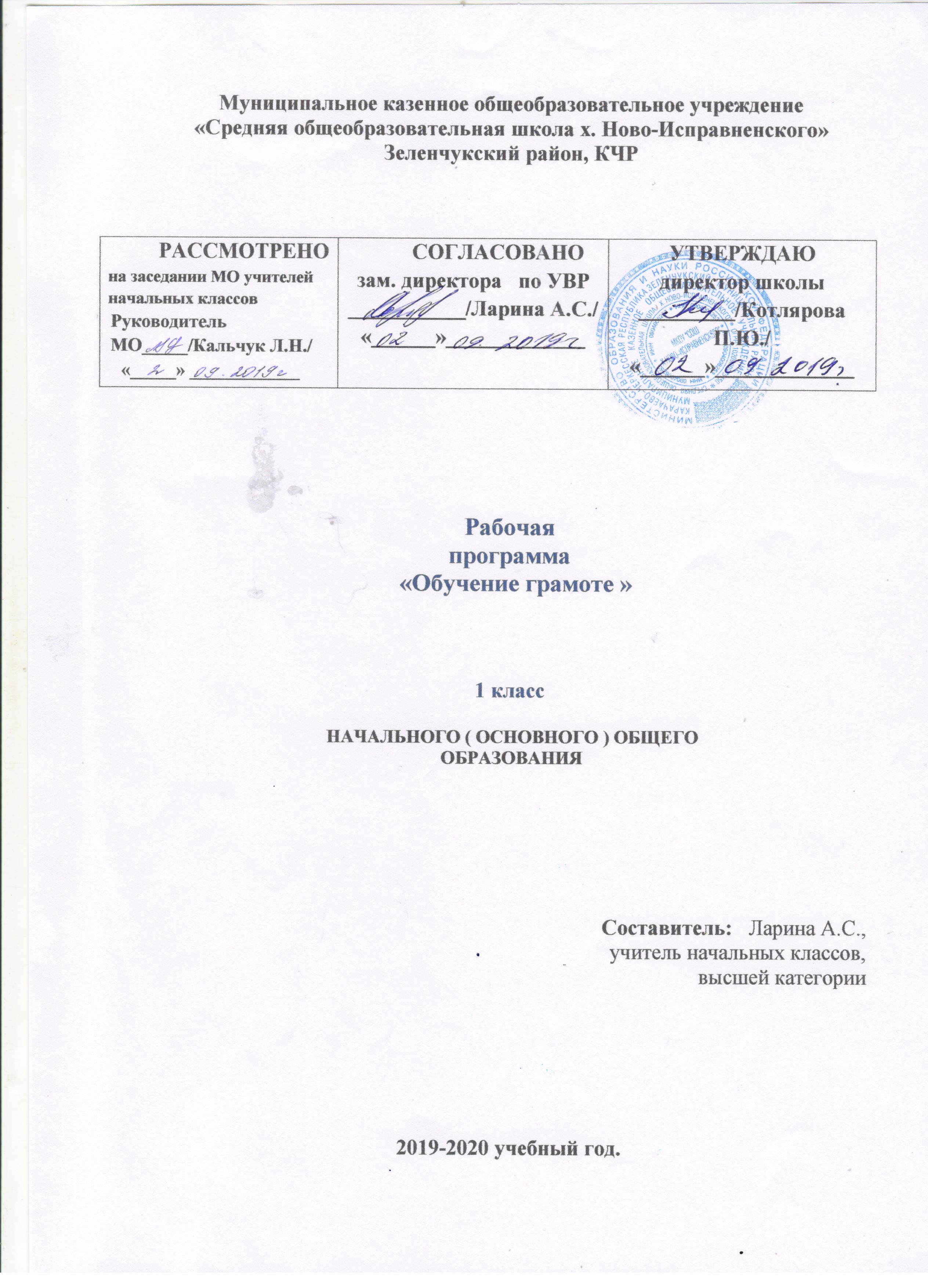 Календарно - тематическое планирование93ч., 4 ч/  в неделюобучение письму.                                                                            III четверть.(29 ч)Кол-во учебных часовВид и кол-во контрольных мероприятий1 четверть36-2 четверть28-3 четверть29Списывание - 1Всего931№п/пДа-таДа-таТема урока(страницы 
прописи)Решаемые проблемы(цель)Решаемые проблемы(цель)Решаемые проблемы(цель)Планируемые результаты (в соответствии с ФГОС)Планируемые результаты (в соответствии с ФГОС)Планируемые результаты (в соответствии с ФГОС)Планируемые результаты (в соответствии с ФГОС)Планируемые результаты (в соответствии с ФГОС)Планируемые результаты (в соответствии с ФГОС)Планируемые результаты (в соответствии с ФГОС)№п/пДа-таДа-таТема урока(страницы 
прописи)Решаемые проблемы(цель)Решаемые проблемы(цель)Решаемые проблемы(цель)понятияпредметные результатыпредметные результатыпредметные результатыуниверсальные учебные 
действия
(УУД)Деятельность учащихсяДеятельность учащихсяI четверть.(36 ч)Добукварный периодI четверть.(36 ч)Добукварный периодI четверть.(36 ч)Добукварный периодI четверть.(36 ч)Добукварный периодI четверть.(36 ч)Добукварный периодI четверть.(36 ч)Добукварный периодI четверть.(36 ч)Добукварный периодI четверть.(36 ч)Добукварный периодI четверть.(36 ч)Добукварный периодI четверть.(36 ч)Добукварный периодI четверть.(36 ч)Добукварный периодI четверть.(36 ч)Добукварный периодI четверть.(36 ч)Добукварный периодI четверть.(36 ч)Добукварный период1История возникновения письма. Знакомство с прописью, с правилами письма (с. 4–5, пропись № 1)Когда возникла письменность? Что такое пропись?Как работать с прописью? Цель: познакомить учащихся  с прописью, с гигиеническими правилами письмКогда возникла письменность? Что такое пропись?Как работать с прописью? Цель: познакомить учащихся  с прописью, с гигиеническими правилами письмКогда возникла письменность? Что такое пропись?Как работать с прописью? Цель: познакомить учащихся  с прописью, с гигиеническими правилами письмПропись, правила, письменностьЗнания: научатся пользоваться прописью, узнают о старинных принадлежностях для письма.Умения: соблюдать гигиенические требования письма; применять правила работы в прописяхЗнания: научатся выполнять графические задания по образцу, находить рабочую строку. Умения: следить за правильным положением ручки, тетради, позы;бережно пользоваться школьными принадлежностямиЗнания: научатся пользоваться прописью, узнают о старинных принадлежностях для письма.Умения: соблюдать гигиенические требования письма; применять правила работы в прописяхЗнания: научатся выполнять графические задания по образцу, находить рабочую строку. Умения: следить за правильным положением ручки, тетради, позы;бережно пользоваться школьными принадлежностямиЗнания: научатся пользоваться прописью, узнают о старинных принадлежностях для письма.Умения: соблюдать гигиенические требования письма; применять правила работы в прописяхЗнания: научатся выполнять графические задания по образцу, находить рабочую строку. Умения: следить за правильным положением ручки, тетради, позы;бережно пользоваться школьными принадлежностямиРегулятивные: ставить новые учебные задачи в сотрудничестве с учителем, ориентация в прописи.Познавательные: отвечать 
на простые вопросы учителя, находить нужную информацию в учебнике.Коммуникативные: задавать вопросыРегулятивные: формулировать и удерживать учебную задачу. Познавательные: использовать общие приемы решения задач.Коммуникативные: обращаться за помощью, формулировать свои затруднения; соблюдать простейшие нормы речевого этикета     Знакомство с шариковой ручкой и правилами обращения с ней при письме; правилами посадки при письме; с разлиновкой прописи.    Усвоение понятий рабочая строка. Верхняя и нижняя линии рабочей строки.    Знакомство с гигиеническими правилами письма.     Знакомство с шариковой ручкой и правилами обращения с ней при письме; правилами посадки при письме; с разлиновкой прописи.    Усвоение понятий рабочая строка. Верхняя и нижняя линии рабочей строки.    Знакомство с гигиеническими правилами письма.2Рабочая строка. Гигиенические правила письма, правила посадки при письме (с. 6–7)Как правильно писать? Цель: познакомить с правилами письма (держать ручку, пользоваться ручкой, столом, тетрадью), выполнением графических заданий по образцуКак правильно писать? Цель: познакомить с правилами письма (держать ручку, пользоваться ручкой, столом, тетрадью), выполнением графических заданий по образцуКак правильно писать? Цель: познакомить с правилами письма (держать ручку, пользоваться ручкой, столом, тетрадью), выполнением графических заданий по образцуПравила письма, образец, рабочая строка, контур, штриховкаЗнания: научатся пользоваться прописью, узнают о старинных принадлежностях для письма.Умения: соблюдать гигиенические требования письма; применять правила работы в прописяхЗнания: научатся выполнять графические задания по образцу, находить рабочую строку. Умения: следить за правильным положением ручки, тетради, позы;бережно пользоваться школьными принадлежностямиЗнания: научатся пользоваться прописью, узнают о старинных принадлежностях для письма.Умения: соблюдать гигиенические требования письма; применять правила работы в прописяхЗнания: научатся выполнять графические задания по образцу, находить рабочую строку. Умения: следить за правильным положением ручки, тетради, позы;бережно пользоваться школьными принадлежностямиЗнания: научатся пользоваться прописью, узнают о старинных принадлежностях для письма.Умения: соблюдать гигиенические требования письма; применять правила работы в прописяхЗнания: научатся выполнять графические задания по образцу, находить рабочую строку. Умения: следить за правильным положением ручки, тетради, позы;бережно пользоваться школьными принадлежностямиРегулятивные: ставить новые учебные задачи в сотрудничестве с учителем, ориентация в прописи.Познавательные: отвечать 
на простые вопросы учителя, находить нужную информацию в учебнике.Коммуникативные: задавать вопросыРегулятивные: формулировать и удерживать учебную задачу. Познавательные: использовать общие приемы решения задач.Коммуникативные: обращаться за помощью, формулировать свои затруднения; соблюдать простейшие нормы речевого этикета     Знакомство с шариковой ручкой и правилами обращения с ней при письме; правилами посадки при письме; с разлиновкой прописи.    Усвоение понятий рабочая строка. Верхняя и нижняя линии рабочей строки.    Знакомство с гигиеническими правилами письма.     Знакомство с шариковой ручкой и правилами обращения с ней при письме; правилами посадки при письме; с разлиновкой прописи.    Усвоение понятий рабочая строка. Верхняя и нижняя линии рабочей строки.    Знакомство с гигиеническими правилами письма. 3-4 3-4Прямые, наклонные и вертикальные линии. Письмо овалов и полуовалов 
(с. 8–11)Прямые, наклонные и вертикальные линии. Письмо овалов и полуовалов 
(с. 8–11)Какие линии бывают в прописи?Цели: познакомить с разлиновкой прописи и наклоном; учить применять гигиенические правила письма при выполнении заданийЛинии наклона, прямые, вертикальные, строкаЛинии наклона, прямые, вертикальные, строкаЛинии наклона, прямые, вертикальные, строкаЗнания: научатся различать направление 
линий.Умения: находить рабочую строку,  правильно удерживать ручкуРегулятивные: формировать 
и удерживать учебную задачу, применять установленные правила.Познавательные: осуществлять поиск и выделение информации.Коммуникативные: ставить вопросы и обращаться за помощьюРегулятивные: формировать 
и удерживать учебную задачу, применять установленные правила.Познавательные: осуществлять поиск и выделение информации.Коммуникативные: ставить вопросы и обращаться за помощьюРегулятивные: формировать 
и удерживать учебную задачу, применять установленные правила.Познавательные: осуществлять поиск и выделение информации.Коммуникативные: ставить вопросы и обращаться за помощьюПодготовка руки к письму.    Выполнение разных типов штриховки. Обводка предметов по контуру, штриховка.   Письмо элементов букв, узоров, бордюров и чередующихся узоров.  Составление предложений к иллюстрациям прописи.55Строка и межстрочное пространство. Рисование бордюров (с. 12–13)Строка и межстрочное пространство. Рисование бордюров (с. 12–13)Чем отличается рабочая   строка от межстрочного пространства?  Цель: формировать умения ориентироваться на странице прописи, выполнять графические упражнения по образцуРабочая строка и межстрочное пространство, шрифтРабочая строка и межстрочное пространство, шрифтРабочая строка и межстрочное пространство, шрифтЗнания: научатся выполнять графические упражнения по образцу.Умения: ориентироваться на странице прописи; правильно располагать тетрадь на парте под наклоном, находить рабочую строку, работать в нейРегулятивные: формировать учебную задачу, применять установленные правила.Познавательные: использовать общие приемы решения задач.Коммуникативные: просить о помощи, обращаться за помощьюРегулятивные: формировать учебную задачу, применять установленные правила.Познавательные: использовать общие приемы решения задач.Коммуникативные: просить о помощи, обращаться за помощьюРегулятивные: формировать учебную задачу, применять установленные правила.Познавательные: использовать общие приемы решения задач.Коммуникативные: просить о помощи, обращаться за помощьюПодготовка руки к письму.    Выполнение разных типов штриховки. Обводка предметов по контуру, штриховка.   Письмо элементов букв, узоров, бордюров и чередующихся узоров.  Составление предложений к иллюстрациям прописи.66Письмо прямых наклонных линий(с. 14–15)Письмо прямых наклонных линий(с. 14–15)В чем разница написания прямых и наклонных линий? Цель: формировать умения ориентироваться на странице прописи, выполнять графические упражнения по образцуОбразец, наклон, правильная посадка, схемы словОбразец, наклон, правильная посадка, схемы словОбразец, наклон, правильная посадка, схемы словЗнания: научатся писать по образцу прямые наклонные линии.   Умения: ориентироваться на странице прописи, выполнять графические упражнения по образцу; правильно удерживать ручку, располагать тетрадь под наклономРегулятивные: контролировать и оценивать процесс 
и результат  деятельности. Познавательные: использовать знаково-символические средства  и применять знания, умения  и навыки.Коммуникативные: просить помощи, обращаться за помощью, задавать вопросыРегулятивные: контролировать и оценивать процесс 
и результат  деятельности. Познавательные: использовать знаково-символические средства  и применять знания, умения  и навыки.Коммуникативные: просить помощи, обращаться за помощью, задавать вопросыРегулятивные: контролировать и оценивать процесс 
и результат  деятельности. Познавательные: использовать знаково-символические средства  и применять знания, умения  и навыки.Коммуникативные: просить помощи, обращаться за помощью, задавать вопросы  Классификация предметов на основе общего признака.Обозначение изображённых предмет моделью слова и предложения.  Воспроизведение сказки по серии сюжетных картинок.    Деление слова на слоги, графическое изображение слога в схеме-модели слова.      Слого-звуковой анализ слов.77Письмо на-      клонной линии 
с закруглением внизу 
и вверху 
(с. 16–17)Письмо на-      клонной линии 
с закруглением внизу 
и вверху 
(с. 16–17)Как точно и ровно написать прямую линию с закруглением снизу и сверху?Цель: формировать умения ориентироваться на странице прописи, выполнять графические упражнения по образцуОбразец, наклон, правильная посадка, 
работа со схемами слов, 
с образцом написанияОбразец, наклон, правильная посадка, 
работа со схемами слов, 
с образцом написанияОбразец, наклон, правильная посадка, 
работа со схемами слов, 
с образцом написанияЗнания: научатся писать прямые линии 
с закруглением снизу 
и сверху.Умения: правильно удерживать ручку, располагать тетрадь под наклоном; совершенствовать аккуратное письмоРегулятивные: применять установленные правила.Познавательные: использовать знаково-символические средства и применять простейшие навыки письма.Коммуникативные: адекватно использовать речь для планирования и регуляции своей деятельности, слушать собеседникаРегулятивные: применять установленные правила.Познавательные: использовать знаково-символические средства и применять простейшие навыки письма.Коммуникативные: адекватно использовать речь для планирования и регуляции своей деятельности, слушать собеседникаРегулятивные: применять установленные правила.Познавательные: использовать знаково-символические средства и применять простейшие навыки письма.Коммуникативные: адекватно использовать речь для планирования и регуляции своей деятельности, слушать собеседника  Классификация предметов на основе общего признака.Обозначение изображённых предмет моделью слова и предложения.  Воспроизведение сказки по серии сюжетных картинок.    Деление слова на слоги, графическое изображение слога в схеме-модели слова.      Слого-звуковой анализ слов.88Письмо длинной прямой наклонной линии с закруглением вверху 
и внизу (с. 18–19)Письмо длинной прямой наклонной линии с закруглением вверху 
и внизу (с. 18–19)Какова  особенность написания длинных прямых наклонных линий с закруглением внизу? Цели: формировать умения ориентироваться на странице прописи, выполнять графические упражнения по образцу, находить строку и межстрочное пространство; учить делить слова на слоги, ставить ударениеОбразец, наклон, правильная посадка, рабочая строка, ударениеОбразец, наклон, правильная посадка, рабочая строка, ударениеОбразец, наклон, правильная посадка, рабочая строка, ударениеЗнания: научатся выполнять графические упражнения по образцу.Умения: делить слова на слоги, выделяя ударный слог; правильно удерживать ручку, располагать тетрадь под наклономРегулятивные: формировать учебную задачу и удерживать внимание.Познавательные: самостоятельно выделять и формулировать познавательную цель.Коммуникативные: уметь просить помощи, обращаться за помощью, задавать вопросы, проявлять активность 
для решения коммуник. и познавательных задачРегулятивные: формировать учебную задачу и удерживать внимание.Познавательные: самостоятельно выделять и формулировать познавательную цель.Коммуникативные: уметь просить помощи, обращаться за помощью, задавать вопросы, проявлять активность 
для решения коммуник. и познавательных задачРегулятивные: формировать учебную задачу и удерживать внимание.Познавательные: самостоятельно выделять и формулировать познавательную цель.Коммуникативные: уметь просить помощи, обращаться за помощью, задавать вопросы, проявлять активность 
для решения коммуник. и познавательных задачКонструирование из отдельных элементов известных учащимся букв, их печатание.     Сравнение элементов99Письмо наклонных прямых с закруглением внизу(с. 20–21)Письмо наклонных прямых с закруглением внизу(с. 20–21)Каковы особенности написания наклонных прямых 
с закруглением внизу?Цель: формировать умения ориентироваться на странице прописи, выполнять графические упражнения по образцу, делить слова на слоги, ставить ударениеОбразец, наклон, длинная линия с закруглением, порядок написания, ударные и безударные слогиОбразец, наклон, длинная линия с закруглением, порядок написания, ударные и безударные слогиОбразец, наклон, длинная линия с закруглением, порядок написания, ударные и безударные слогиЗнания: научатся писать короткие линии 
с закруглением внизу.Умения: делить слова на слоги, ставить ударение, делать анализ слов; правильно удерживать ручку, располагать тетрадь под наклоном, следить за правильной посадкойРегулятивные: формировать учебную задачу, применять установленные правила.Познавательные: использовать общие приемы решения задач и применять полученные умения и навыки.Коммуникативные: адекватно использовать речь для планирования и регуляции своей деятельностиРегулятивные: формировать учебную задачу, применять установленные правила.Познавательные: использовать общие приемы решения задач и применять полученные умения и навыки.Коммуникативные: адекватно использовать речь для планирования и регуляции своей деятельностиРегулятивные: формировать учебную задачу, применять установленные правила.Познавательные: использовать общие приемы решения задач и применять полученные умения и навыки.Коммуникативные: адекватно использовать речь для планирования и регуляции своей деятельности1010Письмо овалов и полуовалов, коротких наклонных линий (с. 22–23)Письмо овалов и полуовалов, коротких наклонных линий (с. 22–23)Какова роль овалов и полуовалов в написании букв?Цели: формировать умения ориентироваться на странице прописи, выполнять графические упражнения по образцу; формировать правильную осанку при письмеОбразец, наклон, овал, полуовал «левый» и «правый», порядок и интервал написанияОбразец, наклон, овал, полуовал «левый» и «правый», порядок и интервал написанияОбразец, наклон, овал, полуовал «левый» и «правый», порядок и интервал написанияЗнания: научатся правильно писать овалы, левые и правые полуовалы, короткие наклонные линии, графические упражнения по образцу. Умения: писать элементы букв; правильно удерживать ручку, располагать тетрадь под наклоном, следить за правильной посадкой, выполнять звуковой анализ слов, обозначающих предметРегулятивные: применять установленные правила в планировании способа решения.Познавательные: использовать общие приемы решения задач и применять полученные умения и навыки, устанавливать соответствие полученного результата поставленной цели.Коммуникативные: обращаться за помощью, задавать вопросы, строить понятные для партнера высказывания; соблюдать правила этикетаРегулятивные: применять установленные правила в планировании способа решения.Познавательные: использовать общие приемы решения задач и применять полученные умения и навыки, устанавливать соответствие полученного результата поставленной цели.Коммуникативные: обращаться за помощью, задавать вопросы, строить понятные для партнера высказывания; соблюдать правила этикетаРегулятивные: применять установленные правила в планировании способа решения.Познавательные: использовать общие приемы решения задач и применять полученные умения и навыки, устанавливать соответствие полученного результата поставленной цели.Коммуникативные: обращаться за помощью, задавать вопросы, строить понятные для партнера высказывания; соблюдать правила этикета11Письмо прямых наклонных линий и линий с закруглением внизу 
(вправо, влево) (с. 24–25)Для каких письменных букв понадобится плавно наклонная линия с закруглением  внизу? Цели: учить писать плавно наклонные линии с закруглением внизу; формировать умения ориентироваться на странице прописи, выполнять графические упражнения по образцу; воспитывать старательность и аккуратностьОбразец, наклон, линия 
с закруглением, порядок написанияЗнания: научатся писать плавно наклонные линии с закруглением внизу. Умения: ориентироваться на странице прописи, выполнять графические упражнения 
по образцу; правильно удерживать ручку, располагать тетрадь под наклоном, следить за правильной посадкойРегулятивные: применять установленные правила в планировании способа решения.Познавательные: осознанно и произвольно строить свои сообщения.Коммуникативные: адекватно использовать речь для планирования и регуляции своей деятельности12Письмо линий с закруглением внизу 
и вверху 
(с. 26–27)Чем отличается  написание линий с закруглением снизу 
и сверху от ранее изученных видов наклонных линий? Цели:  познакомить с написанием линий с закруглением внизу и вверху; учить ритмично располагать элементы на рабочей строке, составлять рассказ по сюжетному рисункуОбразец, наклон, порядок написания длинной петлиЗнания: научатся правильно писать плавно наклонные линии с закруглением вверху 
и внизу. Умения: писать изученные элементы на рабочей строке; правильно удерживать ручку, располагать тетрадь под наклономРегулятивные: формировать учебную задачу, применять установленные правила.Познавательные: отвечать 
на простые вопросы учителя, находить нужную информацию.Коммуникативные: уметь просить помощи, адекватно использовать речь для планирования и регуляции своей деятельности, строить понятные для партнера высказывания13Письмо длинной наклонной линии с петлей внизу 
(с. 28)Какие могут возникнуть трудности при написании наклонных линий с петлей внизу?Цели: формировать умения ориентироваться на странице прописи, выполнять графические упражнения по образцу; учить составлять рассказ по сюжетному рисунку; вырабатывать усидчивостьОбразец, наклон, линия 
с петлей, порядок написанияЗнания: научатся писать длинные  наклонные линии с петлей внизу.Умения: делить слова на слоги, писать изученные элементы на рабочей строке; правильно удерживать ручку, располагать тетрадь под наклоном, следить 
за правильной посадкой Регулятивные: контролировать и оценивать процесс 
и результат  деятельности.Познавательные: осознанно и произвольно строить свои сообщения.Коммуникативные: уметь просить помощи, обращаться за помощью, задавать вопросы, строить понятные для партнера высказывания14Письмо длинной наклонной линии с петлей вверху 
(с. 29–30)При написании каких букв используется этот элемент? 
В чем разница между линиями с петлей внизу и линиями 
с петлей вверху? Цели: формировать умения ориентироваться на странице прописи, выполнять графические упражнения по образцу; учить выполнять анализ словОбразец, рабочая строка, межстрочное пространство, петляЗнания: научатся писать плавно наклонные линии с петлей вверху. Умения: делить слова на слоги; правильно удерживать ручку,  располагать тетрадь под наклоном  Регулятивные: контролировать и оценивать процесс 
и результат  деятельности.Познавательные: осознанно и произвольно строить свои сообщения.Коммуникативные: уметь просить помощи, обращаться за помощью, задавать вопросы, строить понятные для партнера высказывания15Строчная письменная буква а (с. 3, пропись № 2)Какие элементы используются при написании строчной буквы а? Цели: формировать умения ориентироваться на странице прописи, выполнять графические упражнения по образцу, работать со схемами слов, соблюдать наклон; учить писать изучаемую буквуОбразец, рабочая строка, межстрочное пространство, буква, наклонЗнания: научатся  писать плавно строчную букву а. Умения: соотносить печатную и письменную буквы; ориентироваться на странице прописиРегулятивные: применять установленные правила в планировании способа решения.Познавательные: обработка информации, осознанное 
и правильное чтение и написание.Коммуникативные: выполнять учебные действия в громкоречевой форме    Сравнение строчной и заглавной букв.    Сравнение печатной и письменной букв.     Слого-звуковой анализ слов со звуком.    Письмо предложения. Обозначение границ предложения на письме.   Написание заглавной буквы в именах собственных.    Подбор слов с заданным звуком, запись некоторых из них.  Комментированное письмо слов и предложений   Составление устного рассказа по опорным словам, содержащим изученные звуки.16Строчная 
и заглавная буквы а, А (с. 4)Какие элементы используются при написании  заглавной буквы А? Где используются заглавные буквы?Цели: формировать умения ориентироваться на странице прописи, выполнять графические упражнения по образцу, работать со схемами слов, соблюдать наклон; научить писать и распознавать изучаемую буквуОбразец, рабочая строка, межстрочное пространство, буква, наклон, гласные и согласные звукиЗнания: научатся писать плавно букву А, соотносить печатную 
и письменную буквы, работать со схемами. Умения: выделять 
звук  [а] из речи и видеть букву а в словах; ориентироваться на странице прописиРегулятивные: контролировать и оценивать процесс 
и результат  деятельности.Познавательные: обработка информации, осознанное 
и правильное чтение и написание.Коммуникативные: выполнять учебные действия в громкоречевой и письменной форме    Сравнение строчной и заглавной букв.    Сравнение печатной и письменной букв.     Слого-звуковой анализ слов со звуком.    Письмо предложения. Обозначение границ предложения на письме.   Написание заглавной буквы в именах собственных.    Подбор слов с заданным звуком, запись некоторых из них.  Комментированное письмо слов и предложений   Составление устного рассказа по опорным словам, содержащим изученные звуки.17Строчная 
и заглавная буквы о, О 
(с. 5)Какие элементы используются при написании строчной 
и заглавной букв о, О? 
Где используются заглавные буквы? Цель: формировать умения ориентироваться на странице прописи, выполнять графические упражнения по образцуОбразец, рабочая строка, межстрочное пространство, петляЗнания: научатся писать плавно букву О, о, соотносить печатную 
и письменную буквы,  работать со схемами. Умения: выделять звук [о] из речи и видеть буквы О, о в словах; ориентироваться на странице прописиРегулятивные: применять установленные правила в планировании способа решения.Познавательные: осознанно и произвольно строить свои сообщения, анализировать информацию.Коммуникативные: обращаться за помощью, задавать вопросы, строить понятные для партнера высказывания    Сравнение строчной и заглавной букв.    Сравнение печатной и письменной букв.     Слого-звуковой анализ слов со звуком.    Письмо предложения. Обозначение границ предложения на письме.   Написание заглавной буквы в именах собственных.    Подбор слов с заданным звуком, запись некоторых из них.  Комментированное письмо слов и предложений   Составление устного рассказа по опорным словам, содержащим изученные звуки.18Написание изученных букв (с. 6)Какие проблемы возникали при написании изученных букв? Как избежать ошибок?Цели: формировать умения ориентироваться на странице прописи, выполнять графические упражнения по образцу, отличать написание букв А, а от О, о; совершенствовать написание изученных буквОбразец, рабочая строка, межстрочное пространство, предложение, схемаЗнания: научатся распознавать формы всех изученных письменных букв.Умения: писать изучаемые буквы, выполнять логические задания на сравнение, группировку и обобщение элементов письменных букв; располагать тетрадь под наклоном, ориентироваться на странице прописиРегулятивные: контролировать и оценивать процесс 
и результат  деятельности.Познавательные: осознанно и произвольно строить свои сообщения, анализировать информацию.Коммуникативные: уметь обращаться за помощью, задавать вопросы, строить понятные для партнера высказывания; соблюдать правила этикета 19Строчная буква и (с. 7)Какие элементы используются при написании буквы и?Цели: формировать умения ориентироваться на странице прописи, выполнять графические упражнения по образцу; учить писать букву и в соответствии с образцом, воспроизводить форму изучаемой буквы и ее соединения с другой буквой по алгоритмуОбразец, рабочая строка, межстрочное пространство, предложение, схема, гласные и согласные звукиЗнания: научатся  писать и распознавать строчную букву и, соотносить печатную и письменную буквы. Умения: выполнять слоговой и звукобуквенный анализ слов с буквой и; правильно удерживать ручку; ориентироваться на странице прописиРегулятивные: контролировать и оценивать процесс 
и результат  деятельности.Познавательные: осознанно и произвольно строить свои сообщения, анализировать информацию.Коммуникативные: обращаться за помощью, задавать вопросы, строить понятные для партнера высказывания20Заглавная буква И (с. 8)Какие элементы используются при написании буквы и? Зачем нужны заглавные 
буквы?Цели: формировать умения ориентироваться на странице прописи, выполнять графические упражнения по образцу; учить писать букву и в соответствии с образцом, соблюдать соразмерность элементов буквОбразец, рабочая строка, межстрочное пространство, схемаЗнания: научатся  писать и распознавать заглавную букву И, соотносить печатную 
и письменную буквы. Умения: выполнять слоговой и звукобуквенный анализ слов 
с буквой и; правильно удерживать ручку; ориентироваться на странице прописиРегулятивные: развивать рефлексию способов и условий действий, смысловое чтение.Познавательные: осознанно и произвольно строить свои сообщения, анализировать информацию.Коммуникативные: уметь использовать речь для регуляции своего действия21Строчная буква ы (с. 9)Какую работу выполняет буква ы? Чем особенна буква ы? Какие элементы используются при написании буквы ы?Цели: формировать умение ориентироваться на странице прописи; учить писать букву ы, выполнять графические упражнения по образцу, отличать написание букв,  изученных ранееОбразец, рабочая строка, межстрочное пространство, схема, гласные и согласные звукиЗнания: научатся  писать и распознавать букву ы, знать особенность этой буквы, писать под диктовку изученные буквы.Умения: выполнять слоговой и звукобуквенный анализ слов с буквой ы; располагать тетрадь под наклоном; быть аккуратнымиРегулятивные: развивать рефлексию способов и условий действий, смысловое чтение.Познавательные: осознанно и произвольно строить свои сообщения, анализировать информацию.Коммуникативные: использовать речь для регуляции своего действия 22Закрепление написания изученных букв (с. 10)Перед каким  изученным гласным звуком согласные всегда произносятся мягко? Какую работу выполняют гласные буквы а, о, ы, если они стоят после согласных?Цели: формировать умения ориентироваться на странице прописи, выполнять графические упражнения по образцу, отличать написание букв, изученных ранее; воспитывать аккуратность, старательностьОбразец, рабочая строка, межстрочное пространство, схема, гласные и согласные звукиЗнания: научатся  распознавать формы всех изученных письменных букв.Умения: писать изучаемые буквы, выполнять логические задания 
на сравнение, группировать и обобщать элементы письменных букв; располагать тетрадь под наклоном; ориентироваться на странице прописи Регулятивные: развивать рефлексию способов и условий действий, смысловое чтение.Познавательные: осознанно и произвольно строить свои сообщения, анализировать информацию.Коммуникативные: использовать речь для регуляции своего действия 23Строчная буква у (с. 11)В чем особенность написания строчной буквы у?Цели: формировать умения ориентироваться на странице прописи, выполнять графические упражнения по образцу; научить  писать строчную букву у, предложение «Ау!»Пропись, рабочая строка, наклон тетради 
и прописи, межстрочное пространство, схема, гласные и согласные звукиЗнания: научатся  писать и распознавать строчную букву у, соотносить печатную и письменную буквы. Умения: выполнять слоговой и звукобуквенный анализ слов с буквой у; правильно удерживать ручку; ориентироваться на странице прописиРегулятивные: выбирать действия в соответствии с поставленной задачей и условиями ее реализации. Познавательные: осознанно и произвольно строить свои сообщения, анализировать информацию.Коммуникативные: использовать речь для регуляции своего действия 24Заглавная буква У (с. 12)Чем похожи и чем отличаются печатная и письменная  буквы у, У? Цели: формировать умения ориентироваться на странице прописи, выполнять графические упражнения по образцу; научить писать заглавную букву У, читать и воспроизводить написание изученных буквПропись, рабочая строка, наклон тетради 
и прописи, межстрочное пространство, схема, гласные и согласные звукиЗнания: научатся 
писать и распознавать заглавную букву У, 
соотносить печатную 
и письменную буквы. Умения: выполнять слоговой и звукобуквенный анализ слов с буквой у; правильно удерживать ручку; ориентироваться на странице прописиРегулятивные: выбирать действия в соответствии с поставленной задачей и условиями ее реализации. Познавательные: самостоятельно выделять и формулировать познавательную цель, контролировать и оценивать процесс и результат деятельности. Коммуникативные: адекватно использовать речь для планирования и регуляции своего действия25Закрепление написания изученных букв (с. 13)Какие проблемы возникали при написании изученных букв? Как избежать ошибок?Цель: учить озвучивать буквы, выполнять графические упражнения по образцу, 
читать и воспроизводить 
написание изученных букв, выполнять слого-звуковой анализ слов, данных на странице прописи, соотносить написанные слова со схемой-модельюРабочая строка, наклон тетради и прописи, межстрочное пространство, схема, гласные и согласные звуки, предложениеЗнания: научатся  писать и распознавать формы всех изученных письменных букв. Умения: писать под диктовку изучаемые буквы, выполнять логические задания на сравнение, группировать 
и обобщать элементы письменных букв; располагать тетрадь под наклоном; ориентироваться на странице прописи, записывать имена собственныеРегулятивные: выбирать действия в соответствии с поставленной задачей и условиями ее реализации. Познавательные: самостоятельно выделять и формулировать познавательную цель, контролировать и оценивать процесс и результат деятельности. Коммуникативные: адекватно использовать речь для планирования и регуляции своего действияБукварный периодБукварный периодБукварный периодБукварный периодБукварный периодБукварный периодБукварный периодБукварный периодБукварный период26Строчная буква н (с. 14)Строчная буква н (с. 14)Из каких элементов состоит буква н? Чем похожи и чем отличаются печатная и письменная буквы н?Цели: формировать умения озвучивать буквы, выполнять графические упражнения по образцу; познакомить 
с написанием буквы н; учить писать слоги и слова с буквой н, читать и воспроизводить написание изученных буквРабочая строка, наклон тетради и прописи, межстрочное пространство, схема, гласные и согласные звукиЗнания: научатся  писать и распознавать строчную букву н, слоги с этой буквой, соотносить печатную и письменную буквы. Умения: выполнять слоговой и звукобуквенный анализ слов с буквой н; правильно удерживать ручку; ориентироваться на странице прописиРегулятивные: выбирать действия в соответствии с поставленной задачей и условиями ее реализации. Познавательные: учить самостоятельно выделять и формулировать познавательную цель, контролировать и оценивать процесс и результат деятельности. Коммуникативные: адекватно использовать речь для планирования и регуляции своего действия, формулировать свои затрудненияСравнение строчной и заглавной букв.  Сравнение печатной и письменной букв.  Слого-звуковой анализ слов.      Письмо слогов и слов.       Письмо предложений с комментированием.27Заглавная  буква Н (с. 15)Какова последовательность правильного написания заглавной буквы Н? Цели: познакомить с написанием буквы Н; учить правильно располагать буквы и слова в строке, употреблять букву Н при написании предложений и именПредложение, правила написания предложения, рабочая строка, межстрочное пространство, схема, гласные и согласные звуки, буквы, обозначающие ихЗнания: научатся писать и распознавать 
заглавную букву Н, 
соотносить печатную 
и письменную буквы, узнавать изученные 
буквы.Умения: применять изученную букву на письме, воспроизводить письменный текст, работать со схемами; сидеть прямо, располагать тетрадь под наклоном; ориентироваться на странице прописи; соблюдать соразмерность элементов буквы по высоте, ширине 
и углу наклонаРегулятивные: выбирать действия в соответствии с поставленной задачей и условиями ее реализации. Познавательные: самостоятельно выделять и формулировать познавательную цель, контролировать и оценивать процесс и результат деятельности. Коммуникативные: адекватно использовать речь для планирования и регуляции своего действия; соблюдать простейшие нормы речевого этикетаДополнение предложения словом, закодированным в предметном рисунке.   Списывание с письменного шрифта.      Восстановление деформированного предложения. Постановка запятой в деформированном предложении. 28Строчная 
и заглавная буквы с, С (с. 16-17)Строчная 
и заглавная буквы с, С (с. 16-17)Чем похожи и чем отличаются письменная и печатная буквы С с? Особенности их написания.Цели: познакомить с написанием букв С, с; формировать умения делать слоговой 
и звукобуквенный анализ слов, писать слова и предложения с буквами С, с Предложение, правила написания предложения, рабочая строка, межстрочное пространство, схема, гласные и согласные звуки, буквы, обозначающие ихЗнания: научатся писать и распознавать строчную и заглавную буквы С, соотносить печатную и письменную буквы, узнавать  изученные буквы.Умения: употреблять изученные буквы в словах и предложениях, воспроизводить письменный текст, работать со схемами; соблюдать гигиенические правила; ориентироваться на странице прописи, называть элементы букв С, сРегулятивные: развивать эстетические потребности, ценности и чувства.Познавательные: контролировать и оценивать процесс 
и результат деятельности.Коммуникативные: строить понятные для партнера высказывания, уметь слушать собеседникаПисьмо под диктовку.     Знакомство с правилами оценивания выполненной работы  Списывание с рукописного текста. 29Строчная буква к (с. 18-19)Из каких элементов состоит буква к? Чем похожи и чем отличаются печатная и письменная буквы к?Цели: формировать навыки чтения вслух: хором, парами, индивидуально; воспроизводить написание изученных букв; учить писать строчную букву к, слоги и слова с изученными буквами, составлять предложения к данным схемамПредложение, правила написания предложения, рабочая строка, межстрочное пространство, схема, гласные и согласные звуки, буквы, обозначающие ихЗнания: научатся  писать и распознавать строчную букву к, слоги с этой буквой, узнавать графический образ букв, соотносить печатную и письменную буквы.Умения: употреблять изученные буквы в словах и предложениях; выполнять слоговой и звукобуквенный анализ слов с буквой к; соблюдать гигиенические правила; ориентироваться на странице прописиРегулятивные: развивать эстетические потребности, ценности и чувства.Познавательные: контролировать и оценивать процесс 
и результат деятельности.Коммуникативные: уметь слушать собеседника, формулировать свои затруднения30Строчная буква т (с. 20)Из каких элементов состоит буква т? Чем похожи и чем отличаются печатная и письменная буквы т? Цели: формировать навыки чтения вслух: хором, парами, индивидуально; учить писать букву т, воспроизводить написание изученных буквПредложение, правила написания предложения, интонирование предложений, рабочая строка, межстрочное пространство, схема, гласные и согласные звуки, буквы, обозначающие ихЗнания: научатся  писать и распознавать строчную букву т, слоги с этой буквой, узнавать графический образ буквы.Умения: давать характеристику звукам, узнавать буквы, обозначающие гласные и согласные звуки; читать и писать слова с изученной буквой, совершенствовать работу со схемами словРегулятивные: развивать эстетические потребности, ценности и чувства.Познавательные: использовать знаково-символические средства.Коммуникативные: уметь слушать собеседника, формулировать свои затруднения, работать в паре, группе; соблюдать правила этикета31Заглавная буква Т (с. 21)Из каких элементов состоит буква Т? Чем похожи и чем отличаются печатная и письменная буквы Т? Цели: учить писать букву Т, составлять предложения 
по данным схемам; формировать навыки чтения вслух: хором, парами, индивидуально, умение воспроизводить написание изученных букв; упражнять в письме буквосочетанийПредложение, правила написания предложения, рабочая строка, межстрочное пространство, схема, гласные и согласные звуки, буквы, обозначающие ихЗнания: научатся  писать и распознавать заглавную букву Т, соотносить печатную и письменную буквы, узнавать  изученные буквы.Умения: употреблять изученные буквы в словах и предложениях, воспроизводить письменный текст, работать со схемами; соблюдать гигиенические правила письма; ориентироваться на странице прописиРегулятивные: развивать смысловое чтение, подвести под понятие на основе распознавания объектов.Познавательные: контролировать и оценивать процесс 
и результат деятельности.Коммуникативные: слушать собеседника, формулировать свои затруднения; участвовать в диалоге на уроке33Закрепление написания изученных букв (с. 22)Как связно и ритмично писать буквы и их соединения?Цели: формировать навыки  связного и ритмичного письма букв и их соединений; учить списывать слова и предложения с образцов, писать под диктовкуПравила соединения букв, 
написания предложений, интонирование предложений, рабочая строка, межстрочное пространство, схемаЗнания: научатся  писать и распознавать формы всех изученных письменных букв. Умения: писать под диктовку изучаемые буквы и слова, списывать слова и предложения с образцов, выполнять логические задания на сравнение, группировать и обобщать элементы письменных буквРегулятивные: развивать эстетические потребности, ценности и чувства.Познавательные: использовать знаково-символические средства, строить небольшое сообщение в устной форме.Коммуникативные: слушать собеседника, формулировать свои затруднения, адекватно использовать средства устной речи для решения коммуникативных задач34Строчная буква л (с. 23)Из каких элементов состоит буква л? Чем похожи и чем отличаются печатная и письменная буквы л? Цели: формировать навык начертания строчной буквы л; учить обозначению звука 
[л] буквой л в слогах и словах, писать под диктовку изученные письменные буквы, давать письменный ответ 
на вопросПредложение, правила написания предложения, интонирование предложений, рабочая строка, гласные и согласные звуки, буквы, обозначающие ихЗнания: научатся писать букву л, узнавать  изученные буквы. Умения: анализировать и записывать слоги и слова с изученными буквами, списывать слова и предложения 
с образцов, проверять написанное; писать 
букву л в соответствии 
с образцом, писать на диапазоне всех изученных буквРегулятивные:  узнавать, называть и определять объекты 
и явления окружающей действительности в соответствии 
с содержанием учебных предметов.Познавательные: использовать знаково-символические средства, осуществлять синтез как составление целого из частей.Коммуникативные: выполнять учебные действия в материализованной, гипермедийной, громкоречевой и умственной формах35Заглавная буква Л (с. 24)Как правильно располагать буквы и слова в строке при написании имен собственных? Чем похожи и чем отличаются печатная и письменная буквы Л?Цели: учить писать заглавную букву Л; формировать навыки правильного плавного письма, записывать слова после слого-звукового разбора с учителемПредложение, правила написания предложения, интонирование предложений, рабочая строка, гласные и согласные звуки, буквы, обозначающие ихЗнания: научатся писать букву Л, правильно располагать буквы 
и их соединения. Умения: записывать слова и предложения после слого-звукового разбора под руководством учителя, проверять написанное; соблюдать гигиенические правила письма; ориентироваться на странице прописи; общаться в разных ситуацияхРегулятивные: узнавать, называть и определять объекты и явления окружающей действительности в соответствии 
с содержанием учебных предметов.Познавательные: использовать знаково-символические средства.Коммуникативные: выполнять учебные действия в материализованной, гипермедийной, громкоречевой и умственной формах36.Написание слов и предложений с изученными буквами (с. 25)Какие  правильно оформлять предложения на письме?Цели: формировать умения вычленять отдельные звуки 
в словах, определять их последовательность, воспроизводить написание письменного текста; развивать умения писать слова и предложения 
с изученными буквами; учить писать под диктовку слова Предложение, правила написания предложения, интонирование предложений, рабочая строка, гласные и согласные звуки, буквы, обозначающие ихЗнания: научатся соединять изученные буквы разными способами, узнавать буквы, обозначающие гласные и согласные звуки.Умения: правильно располагать буквы и их соединения, записывать слова и предложения после слого-звукового разбора под руководством учителя, проверять написанное; писать на диапазоне всех изученных буквРегулятивные: узнавать, называть и определять объекты 
и явления окружающей действительности в соответствии 
с содержанием учебных предметов.Познавательные: осознанно и правильно строить сообщения в устной  и письменной форме.Коммуникативные: выполнять учебные действия в материализованной, гипермедийной, громкоречевой и умственной формах2 четверть -28 часов2 четверть -28 часов2 четверть -28 часов2 четверть -28 часов2 четверть -28 часов2 четверть -28 часов2 четверть -28 часов2 четверть -28 часов37Строчная буква р (с. 26)Чем похожи и чем отличаются печатная и письменная буквы р? Из каких элементов состоит строчная буква р? Цели: развивать умения писать  строчную букву р, правильно располагать буквы 
и слова в строке, списывать слова и предложения с образцов; учить проверять написанное при помощи сличения 
с текстом-образцомРебусы; предложение, правила написания предложения, интонирование предложений, рабочая строка, гласные и согласные звуки, буквы, обозначающие ихЗнания: научатся писать букву р, правильно располагать буквы 
и их соединения.  Умения: анализировать и записывать слоги и слова с изученными буквами, списывать слова и предложения 
с образцов, проверять написанное, писать 
на диапазоне всех изученных буквРегулятивные: узнавать, называть и определять объекты 
и явления окружающей действительности в соответствии 
с содержанием учебных предметов.Познавательные: использовать знаково-символические средства.Коммуникативные: адекватно использовать речь для планирования и регуляции своей деятельности38Заглавная 
буква Р (с. 27)Какую работу выполняет заглавная буква Р? Из каких элементов она состоит? Цели: развивать умения писать  заглавную букву Р, слова и предложения с ней; учить правильно оформлять вопросительное предложение, проверять написанное при помощи сличения с текстом-образцомРебусы; рабочая строка, гласные и согласные звуки, буквы, обозначающие их Знания: выработать связное и ритмичное написание букв и слов на строке. Умения: без искажений записывать слова и предложения после их предварительного разбора, писать на диапазоне всех изученных букв, соблюдать соразмерность элементов буквыРегулятивные: узнавать, называть и определять объекты 
и явления окружающей действительности в соответствии 
с содержанием учебных предметов.Познавательные: отвечать 
на вопросы учителя, находить нужную информацию в прописи.Коммуникативные: адекватно использовать речь 39Строчная 
буква в (с. 28)Из каких элементов состоит строчная буква в? От чего будет зависеть правильное написание буквы в?Цель: учить писать  строчную букву в, правильно располагать буквы и слова в строке, списывать слова и предложения с образцов, проверять написанное Предложение, правила оформления предложений, рабочая строка, гласные и согласные звуки, буквы, обозначающие их Знания: научатся писать строчную букву в.Умения: анализировать и записывать слоги и слова с изученными буквами, списывать слова и предложения 
без ошибок с письменного шрифта, проверять написанное; работать по алгоритмуРегулятивные: самостоятельно создавать алгоритмы деятельности при решении проблем различного характера.Познавательные: ставить 
и формулировать проблемы.Коммуникативные: адекватно использовать речь для планирования и регуляции своей деятельности; соблюдать нормы речевого этикета40Заглавная буква В (с. 29) Какую работу выполняет заглавная буква В? Из каких элементов она состоит? Цели: учить писать заглавную букву В, слова и предложения  с ней, давать письменный ответ на вопрос; развивать умение писать большую букву в именах людей Ребусы; рабочая строка, гласные и согласные звуки, буквы, обозначающие их Знания: научатся писать заглавную букву В, правильно располагать буквы и их соединения. Умения: записывать слова и предложения после слого-звукового разбора с учителем, проверять написанное, работать по алгоритму, формулировать ответ 
на поставленный вопрос; писать имена собственныеРегулятивные: узнавать, называть и определять объекты 
и явления окружающей действительности в соответствии 
с содержанием учебных предметов.Познавательные: ставить 
и формулировать проблемы.Коммуникативные: ставить вопросы, обращаться за помощью, учитывать мнение 
и позицию одноклассников41Закрепление написания изученных букв (с. 30)Какие умения будем отрабатывать при выполнении заданий на этой странице? В чем «секрет» парных согласных, когда они оказываются в конце слов?Цели: учить моделировать 
и анализировать поэлементный состав изученных букв; отрабатывать навыки списывания по алгоритму, записывать предложения под диктовку; развивать фонематический слух, орфографическую зоркость; воспитывать культуру учебного трудаПарные звонкие и глухие согласные обобщающее слово, форма слова; названия рек, городов, пословицыЗнания: научатся дифференцировать парные звонкие и глухие согласные. Умения: употреблять прописную букву в начале предложения и в именах собственных, контролировать этапы своей работы; демонстрировать понимание звукобуквенных соотношений, различать и использовать на письме изученные буквы; писать под диктовку учителяРегулятивные: учитывать выделенные учителем ориентиры действия в учебном материале в сотрудничестве с учителем, осуществлять итоговый и пошаговый контроль по результату. Познавательные: использовать общие приемы решения задач, анализировать информацию.Коммуникативные: определять общую цель и пути ее достижения, строить монологическое высказывание, слушать 
и понимать речь других42Строчная буква е (с. 31)Чем похожи и чем отличаются печатная и письменная буквы е? Какие звуки обозначает буква е в начале слова и после гласных?Цели: учить писать строчную букву ё, слова  и предложения с ней после их предварительного слого-звукового анализа, формировать умение правильно оформлять написанные предложения; развивать речь, внимание, мышление, память, фонематический слух; воспитывать интерес к чтению и письмуЙотированная гласная, рабочая строка, гласные и согласные звуки, буквы, обозначающие их Знания: научатся писать строчную букву е.Умения: правильно располагать буквы и слова 
в строке, писать слоги и слова с изученными буквами; ритмично располагать буквы на строке, работать по алгоритмуРегулятивные: анализировать и передавать информацию устным и письменным способами.Познавательные: ставить 
и формулировать проблемы.Коммуникативные: ставить вопросы, обращаться за помощью, соблюдать правила работы в группе, паре, уважать мнение собеседников43Заглавная буква Е (с. 32)Какую работу выполняет заглавная буква Е? Из каких элементов она состоит? Всегда ли одна буква обозначает один гласный звук?Цели: учить писать заглавную букву Е, правильно располагать буквы и слова в строке, формировать умения правильно оформлять написанные предложения (большая буква в начале предложения, точка, восклицательный и вопросительный знаки в конце), давать письменный ответ на вопросЙотированная гласная; ребусы; рабочая строка, гласные и согласные звуки, буквы, обозначающие их Знания: научатся писать прописную букву Е.Умения: правильно располагать буквы и слова в строке, связно и ритмично соединять с другими буквами, записывать слова и предложения после слого-звукового разбора с учителем, проверять написанное, ритмично располагать буквы на строке, работать по алгоритмуРегулятивные: узнавать, называть и определять объекты 
и явления окружающей действительности в соответствии 
с содержанием учебных предметов.Познавательные: ставить 
и формулировать проблемы.Коммуникативные: ставить вопросы, обращаться за помощью, формулировать собственное мнение и позицию, использовать доступные речевые средства для передачи своих мыслей44Строчная 
буква п (с. 3, пропись № 3)Чем отличается пропись № 3 от прописи № 2? Чем похожи и чем отличаются печатная и письменная буквы п? Из каких элементов состоит строчная буква п?Цель: учить писать строчную букву п, правильно располагать буквы и слова в строке, списывать слова и вставлять в предложения по смыслуРабочая строка, гласные и согласные звуки, буквы, обозначающие их, твердые и мягкие согласные; профессии Знания: научатся писать строчную букву п. Умения: анализировать и записывать слоги и слова с изученными буквами, списывать слова и вставлять их в предложения по смыслу, проверять написанное, ритмично располагать буквы на строке, работать по алгоритмуРегулятивные: ставить новые учебные задачи в сотрудничестве с учителем, сличать способ действия и его результат с заданным эталоном с целью обнаружения отклонений и отличий от эталона.Познавательные: контролировать и оценивать процесс 
и результат деятельности.Коммуникативные: проявлять активность во взаимодействии для решения коммуникативных и познавательных задач45Заглавная буква П (с.4)Для чего нужна прописная буква П? Из каких элементов она состоит? Цели: учить писать заглавную букву П, слова и предложения  с ней, писать большую букву в именах людей; развивать мышление, внимание, фонематический слух; воспитывать трудолюбие, интерес к родному языкуРабочая строка, гласные и согласные звуки, буквы, обозначающие их, имена собственные; покупкиЗнания: научатся писать заглавную букву П, правильно располагать буквы и их соединения. Умения: осуществлять решение учебной задачи под руководством учителя; записывать слова и предложения после слого-звукового разбора с учителем, писать имена собственные, проверять написанное, ритмично располагать буквы на строке, работать по алгоритмуРегулятивные: ставить новые учебные задачи в сотрудничестве с учителем, сличать способ действия и его результат с заданным эталоном с целью обнаружения отклонений 
и отличий от эталона.Познавательные: контролировать и оценивать процесс 
и результат деятельности. Коммуникативные: проявлять активность во взаимодействии для решения коммуникативных и познавательных задач46Закрепление написания изученных букв (с. 5)Какие умения будем отрабатывать при выполнении заданий на этой странице? В чем «секрет» парных согласных, когда они оказываются в конце слов?Цели: учить моделировать 
и анализировать поэлементный состав изученных букв; отрабатывать навыки списывания по алгоритму, записывать предложения под диктовку; развивать фонематический слух, орфографическую зоркость; воспитывать культуру учебного трудаПарные звонкие и глухие согласные обобщающее слово, форма слова; названия рек, городов, пословицыЗнания: научатся дифференцировать парные звонкие и глухие согласные. Умения: употреблять прописную букву в начале предложения и в именах собственных, контролировать этапы своей работы; демонстрировать понимание звукобуквенных соотношений, различать и использовать на письме изученные буквы; писать под диктовку учителяРегулятивные: учитывать выделенные учителем ориентиры действия в учебном материале в сотрудничестве с учителем, осуществлять итоговый и пошаговый контроль по результату. Познавательные: использовать общие приемы решения задач, анализировать информацию.Коммуникативные: определять общую цель и пути ее достижения, строить монологическое высказывание, слушать 
и понимать речь других47Строчная буква м (с. 6)Из каких элементов состоит буква м? Чем похожи и чем отличаются печатные и письменные буквы м?Цели: учить писать строчную букву м, обозначать звук [м] буквой м в слогах 
и словах, писать под диктовку изученные письменные буквы, списывать с печатного текста; закреплять умения употреблять заглавную букву при написании имен собственных, оформлять на письме все виды предложенийИмена собственные, печатный, письменный текст; ребусыЗнания: научатся писать строчную  букву м.Умения: анализировать и записывать слоги и слова с изученными буквами, списывать слова и вставлять их в предложения по смыслу, употреблять заглавную букву при написании имен собственных, проверять написанное; разгадывать ребусы; ритмично располагать буквы на строкеРегулятивные:  узнавать, называть и определять объекты 
и явления окружающей действительности в соответствии 
с содержанием учебных предметов.Познавательные: использовать знаково-символические средства; работать с прописью, ориентироваться в ней.Коммуникативные: выполнять учебные действия в материализованной, гипермедийной, громкоречевой и умственной формах48Заглавная 
буква М (с. 7)Какую работу выполняет заглавная буква М? Из каких элементов она состоит? Цели: учить писать заглавную букву М, слова и предложения  с ней; развивать умение писать большую букву 
в кличках животных, орфографическую зоркость, мышление, внимание, фонематический слух; воспитывать интерес к родному языкуИмена собственные, клички животных, схемы слов 
и предложенийЗнания: научатся писать букву М, правильно располагать буквы 
и их соединения.Умения: записывать слова и предложения после слого-звукового разбора под руководством учителя, писать имена собственные, проверять написанное; ритмично располагать буквы на строкеРегулятивные: применять установленные правила в планировании способа решения, предвосхищать результат.Познавательные: использовать знаково-символические средства, в том числе модели 
и схемы для решения задач.Коммуникативные: определять общую цель и пути ее достижения, осуществлять взаимный контроль49Написание слов и предложений с изученными буквами (с. 8)Какие умения будем отрабатывать при выполнении заданий на этой странице? В чем «секрет» парных согласных, когда они оказываются в конце слов?Цели: учить моделировать 
и анализировать поэлементный состав изученных букв; отрабатывать навыки списывания по алгоритму, записывать предложения под диктовку; развивать фонематический слух, орфографическую зоркость; воспитывать культуру учебного трудаПарные звонкие и глухие согласные обобщающее слово, форма слова; названия рек, городов, пословицыЗнания: научатся дифференцировать парные звонкие и глухие согласные. Умения: употреблять прописную букву в начале предложения и в именах собственных, контролировать этапы своей работы; демонстрировать понимание звукобуквенных соотношений, различать и использовать на письме изученные буквы; писать под диктовку учителяРегулятивные: учитывать выделенные учителем ориентиры действия в учебном материале в сотрудничестве с учителем, осуществлять итоговый и пошаговый контроль по результату. Познавательные: использовать общие приемы решения задач, анализировать информацию.Коммуникативные: определять общую цель и пути ее достижения, строить монологическое высказывание, слушать 
и понимать речь других50Строчная 
буква з (с. 9)Какова последовательность написания строчной буквы з? Чем похожи и чем отличаются печатная и письменная буквы з? Цели: учить писать строчную букву з, ритмично располагать буквы на строке; формировать навыки работы по алгоритму, конструировать предложения; развивать орфографическую зоркостьСлого-звуковой разбор, схемы слов; обитатели зоопаркаЗнания: научатся писать строчную  букву з.Умения: анализировать и записывать слоги и слова с изученными буквами, списывать слова и вставлять их 
в предложения по смыслу; ритмично располагать буквы на строке, воспроизводить форму буквы по алгоритмуРегулятивные: самостоятельно создавать алгоритмы деятельности при решении проблем различного характера.Познавательные: использовать общие приемы решения задач, осуществлять синтез, как составление целого из частей.Коммуникативные: проявлять активность во взаимодействии для решения коммуникативных и познавательных задач51Заглавная 
буква З (с. 10)Из чего складываются слова? Как обозначить звуки [з] 
и [з’] на письме?Цели: учить писать заглавную букву З, слова и предложения  с ней; развивать умения писать большую букву 
в именах людей, орфографическую зоркость, мышление, внимание, фонематический слух; воспитывать уважение 
к чужому трудуСлого-звуковой разбор, имя собственноеЗнания: научатся писать букву З, правильно располагать буквы 
и их соединения.Умения: записывать слова после  слого-звукового разбора с учителем, писать имена собственные, восстанавливать деформированные предложения, проверять написанное; ритмично располагать буквы на строке, воспроизводить форму букв по алгоритмуРегулятивные: преобразовывать практическую задачу 
в познавательную, предвосхищать результат.Познавательные: использовать общие приемы решения задач, искать и выделять необходимую информацию из рисунков и схем. Коммуникативные: формулировать собственное мнение и позицию, задавать вопросы52Закрепление написания изученных букв. Письмо слов и предложений с изученными буквами (с. 11)Какая буква-родственница есть у буквы З?Цели: формировать алгоритм  записи слов под диктовку и самопроверки (темп, орфографическое чтение по слогам: все слова со звуками в сильных позициях); развивать орфографическую зоркость; воспитывать культуру учебного трудаВопросительные предложения; зоопарк, 
зоосад, зоолог, зоотехникЗнания: научатся без искажений записывать слова и предложения после их предварительного разбора. Умения: дифференцировать парные звонкие 
и глухие согласные, сравнивать начертания заглавных и строчных букв; демонстрировать понимание звукобуквенных соотношений, различать и использовать на письме изученные буквыРегулятивные: применять установленные правила в планировании способа решения.Познавательные: ориентироваться в разнообразии способов решения задач, передавать информацию устным 
и письменным способами.Коммуникативные: определять цели, функции участников, способов взаимодействия53Строчная 
буква б (с. 12)На что похожа буква б? 
Из каких элементов она состоит?Цели: учить писать строчную букву б; дать понятия «форма слова» и «родственные слова»; развивать фонематический слух, орфографическую зоркость; воспитывать культуру учебного трудаТвердые и мягкие, парные звонкие и глухие согласные, элементы букв, форма слова, родственные слова; дикие 
и домашние животныеЗнания: научатся соотносить слова, написанные печатным и письменным шрифтом.  Умения: дифференцировать парные звонкие 
и глухие согласные,  контролировать собственные действия; демонстрировать понимание звукобуквенных соотношений, различать 
и использовать на письме изученные буквыРегулятивные: формулировать и удерживать учебную задачу, выбирать действия 
в соответствии с поставленной задачей и условиями ее реализации. Познавательные: использовать общие приемы решения задач; искать и выделять 
необходимую информацию 
из рисунков и схем.Коммуникативные: определять общую цель и пути ее достижения54Заглавная буква Б (с. 13)В каких случаях употребляется на письме заглавная буква? Чем похожи письменная и печатная буквы б?Цели: учить писать заглавную букву Б, правильно располагать буквы и слова 
в строке, проверять написанное при помощи сличения 
с текстом-образцом; формировать алгоритм списывания слов и предложений с образцовПредложение, кличка животного, имена собственныеЗнания: научатся писать букву б, правильно располагать буквы и их соединения.Умения: сравнивать собственные буквы 
с предложенным образцом, записывать под диктовку слова и предложения; демонстрировать понимание звукобуквенных соотношений, различать и использовать на письме изученные буквыРегулятивные: сличать способ действия и его результат 
с заданным эталоном с целью обнаружения отклонений 
и отличий от эталона.Познавательные: извлекать необходимую информацию 
из различных источников.Коммуникативные: строить монологическое высказывание55Строчная 
и заглавная буквы б, Б (с. 14)Какие изученные буквы могут получиться  из данных элементов? В чем «секрет» парных согласных, когда  они оказываются в конце слова?Цели: формировать навык работы по алгоритму; дать понятия единственного и множественного числа;развивать умения узнавать графический образ изученных букв, писать изученные буквы, слова и предложения с ними; закреплять навык осознанного звукобуквенного анализа словПарные звонкие и глухие согласные, единственное и множественное число; библиотекаЗнания: научатся дифференцировать парные звонкие и глухие согласные, соотносить печатные и письменные буквы.Умения: моделировать в процессе совместного обсуждения алгоритм списывания; демонстрировать понимание звукобуквенных соотношений, различать и использовать на письме изученные буквыРегулятивные: использовать речь для регуляции своего действия, применять установленные правила в планировании способа решения.Познавательные: ставить и формулировать проблемы.Коммуникативные: оказывать в сотрудничестве взаимопомощь, планировать учебное сотрудничество с учителем, сверстниками: определять цели, функции участников, способ взаимодействия56Строчная 
и заглавная буквы б, Б (с. 14)Какие знаки ставятся в конце предложений? От чего это зависит?Цели: учить моделировать 
и анализировать поэлементный состав изученных букв; познакомить с побудительным предложением; отрабатывать навык списывания 
по алгоритму; развивать 
фонематический слух, орфографическую зоркость; воспитывать культуру учебного трудаПобудительное предложение, элементы букв, восклицательный знакЗнания: научатся без искажений записывать слова и предложения после их предварительного разбора, выработать связное и ритмичное написание букв 
и слов на строке.Умения: записывать слова и предложения после их предварительного разбора, образовывать новые слова, формы слов по знакомым моделям; демонстрировать понимание звуко-буквенных соотношений, различать и использовать на письме изученные буквыРегулятивные: применять установленные правила в планировании способа решения, адекватно воспринимать предложение учителя и товарищей по исправлению допущенных ошибок.Познавательные: рефлексия способов и условий действий; анализировать информацию, пользоваться знаками, символами, приведенными 
в учебной литературе.Коммуникативные: аргументировать свою позицию и координировать ее с позициями партнеров; соблюдать простейшие нормы речевого этикета: здороваться, прощаться, благодарить57Строчная 
буква д (с. 16)Почему не всегда легко обозначить буквой парный согласный в конце слова?Цели: учить писать строчную букву д; формировать навык начертания строчной буквы д;  учить обозначению звуков [д], [д’] буквой д в слогах и словах, контролировать этапы своей работы, оценивать процесс и результат выполнения заданияПарные звонкие и глухие согласные; ребусыЗнания: научатся писать строчную букву д, выработать связное 
и ритмичное написание букв и слов на строке, без искажений.Умения: записывать слова и предложения после их предварительного разбора, образовывать новые слова, формы слов по знакомым моделям, контролировать этапы своей работы; демонстрировать понимание звукобуквенных соотношений Регулятивные: применять установленные правила в планировании способа решения, адекватно воспринимать предложение учителя и товарищей по исправлению допущенных ошибок.Познавательные: рефлексия способов и условий действий; анализировать информацию; организовывать рабочее место под руководством учителя.Коммуникативные: проявлять активность во взаимодействии для решения коммуникативных и познавательных задач58Заглавная 
буква Д (с. 17)В каких случаях употребляется на письме заглавная буква? Чем похожи письменная и печатная буквы д?Цель: учить писать заглавную букву Д, правильно располагать буквы и слова 
в строке, дифференцировать парные звонкие и глухие согласные, употреблять заглавную букву в начале предложения, в именах собственныхПарные звонкие и глухие согласные, родственные слова; профессии людей; ребусыЗнания: научатся писать заглавную букву Д, правильно располагать буквы и их соединения, сравнивать собственные буквы с предложенным образцом.Умения: списывать с печатного текста, записывать под диктовку слова и предложения, контролировать этапы своей работы, ритмично располагать буквы на строке; формировать навык работы по алгоритмуРегулятивные: составлять план и последовательность действий и предвосхищать результат.Познавательные: самостоятельно выделять и формулировать познавательную цель, контролировать и оценивать процесс и результат деятельности.Коммуникативные: задавать вопросы, формулировать собственное мнение и позицию, использовать речь для регуляции своего действия59Строчная 
и прописная буквы д, Д 
(с. 18)Какие изученные буквы  могут получиться  из данных элементов?Цель: учить моделировать 
и анализировать поэлементный состав изученных букв, употреблять прописную букву в названиях рек Названия рек, пословицы; обобщающее словоЗнания: научатся правильно располагать буквы и их соединения, сравнивать собственные буквы с предложенным образцом.Умения: списывать 
с печатного текста, употребляя изученные заглавные буквы; демонстрировать понимание звукобуквенных соотношений, различать 
и использовать на письме буквы, писать имена собственныеРегулятивные: принимать 
и сохранять учебную задачу, осуществлять итоговый и пошаговый контроль по результату. Познавательные: использовать общие приемы решения задач, анализировать информацию, проводить сравнение 
и классификацию по заданным критериям.Коммуникативные: определять общую цель и пути ее достижения, строить монологическое высказывание, владеть диалогической формой речи60Закрепление написания изученных букв. Письмо слов и предложений с изученными буквами (с. 19)Какие умения будем отрабатывать при выполнении заданий на этой странице? В чем «секрет» парных согласных, когда они оказываются в конце слов?Цели: учить моделировать 
и анализировать поэлементный состав изученных букв; отрабатывать навыки списывания по алгоритму, записывать предложения под диктовку; развивать фонематический слух, орфографическую зоркость; воспитывать культуру учебного трудаПарные звонкие и глухие согласные обобщающее слово, форма слова; названия рек, городов, пословицыЗнания: научатся дифференцировать парные звонкие и глухие согласные. Умения: употреблять прописную букву в начале предложения и в именах собственных, контролировать этапы своей работы; демонстрировать понимание звукобуквенных соотношений, различать и использовать на письме изученные буквы; писать под диктовку учителяРегулятивные: учитывать выделенные учителем ориентиры действия в учебном материале в сотрудничестве с учителем, осуществлять итоговый и пошаговый контроль по результату. Познавательные: использовать общие приемы решения задач, анализировать информацию.Коммуникативные: определять общую цель и пути ее достижения, строить монологическое высказывание, слушать 
и понимать речь других61Строчная буква я (с. 20)Чем похожи и чем отличаются печатная и письменная буквы я? Какие звуки обозначает буква я  в начале слова и после гласных?Цели: учить писать строчную букву я, ритмично располагать буквы на строке; формировать навык работы по алгоритму; обучать выполнять слоговой и звукобуквенный анализ слов «яблоко», «Зоя», конструировать предложения; развивать орфографическую зоркостьНазвание государства; йотированная гласная буква Знания: научатся писать строчную букву я, слова и предложения. Умения: выполнять слоговой и звукобуквенный анализ слов, записывать предложения с комментированием, связно и ритмично писать буквы и их соединения в словах; конструировать предложения, применять изученные правила правописания; соблюдать гигиенические требованияРегулятивные: формулировать и удерживать учебную задачу, выбирать действия 
в соответствии с поставленной задачей и условиями ее реализации.Познавательные: самостоятельно выделять и формулировать познавательную цель, контролировать и оценивать процесс и результат деятельности.Коммуникативные: адекватно использовать речь для планирования и регуляции своей деятельности62Заглавная буква Я (с. 21)Какую работу выполняет заглавная буква Я? Из каких элементов она состоит? Всегда ли одна буква обозначает один гласный звук?Цели: учить писать заглавную букву Я, правильно располагать буквы и слова 
в строке; формировать алгоритм списывания слов и предложений с печатных образцов; упражнять в проверке написанного при помощи сличения с текстом-образцомИмена собственные, йотированная гласная буква Знания: научатся писать заглавную букву Я, правильно располагать буквы и слова 
в строке. Умения: правильно оформлять написанные предложения (большая буква в начале предложения, в именах собственных), связно и ритмично писать буквы 
и их соединения в словах, контролировать этапы своей работыРегулятивные: сличать способ действия и его результат 
с заданным эталоном с целью обнаружения отклонений 
и отличий от эталона.Познавательные: самостоятельно создавать и формулировать познавательную цель.Коммуникативные: договариваться о распределении функций и ролей в совместной деятельности; участвовать 
в групповой (парной) работе; соблюдать нормы речевого этикета63Строчная 
и заглавная буквы я, Я 
(с. 22)Какие буквы выступают 
в качестве показателя мягкости согласных звуков? Цели: учить моделировать 
и анализировать поэлементный состав изученных букв; отрабатывать навык списывания по алгоритму; записывать предложения под диктовку с комментированием; развивать фонематический слух, орфографическую зоркость; воспитывать культуру учебного трудаБуквы, обозначающие мягкость согласных звуков; планетыУзнают, что в начале слова буква я обозначает два звука, а после согласного – мягкость согласного.Знания: научатся без искажений записывать слова и предложения после их предварительного разбора, обозначать на письме твердость и мягкость предыдущего согласного буквами я – а. Умения: записывать слова и предложения после их предварительного разбора, образовывать новые слова, формы слов по знакомым моделям, связно и ритмично писать буквы и их соединения в словахРегулятивные: определять последовательность промежуточных целей и соответствующих им действий с учетом конечного результата, учитывать установленные правила 
в планировании и контроле способа решения.Познавательные: использовать общие приемы решения задач, находить нужную информацию.Коммуникативные: осуществлять взаимный контроль, оказывать взаимопомощь в сотрудничестве, отвечать на вопросы учителя, строить понятные для партнера высказывания, учитывающие, что партнер знает и видит, а что нет64Закрепление написания изученных букв. Письмо слов и предложений с изученными буквами (с. 23)Всегда ли одна буква обозначает один гласный звук?Какие буквы в начале слова обозначают два звука?Цели: учить моделировать 
и анализировать поэлементный состав изученных букв; отрабатывать навыки списывания по алгоритму, записывать предложения под диктовку с комментированием; развивать фонематический слух, орфографическую зоркость; воспитывать культуру учебного трудаMногозначные слова, йотированная гласная букваУзнают, что в начале слова йотированные 
буквы  обозначают два звука, а после согласного – мягкость согласного. Знания: научатся моделировать и анализировать поэлементный состав изученных букв.Умения: записывать слова и предложения после их предварительного разбора, образовывать новые слова, формы слов по знакомым моделям, связно и ритмично писать буквы 
и их соединения в словахРегулятивные: определять последовательность промежуточных целей и соответствующих им действий с учетом конечного результата.Познавательные: ориентироваться в разнообразии способов решения задач, строить сообщение в устной форме, ставить и формулировать проблемы, пользовать знаками, символами, приведенными в учебной литературе. Коммуникативные: адекватно использовать речь для планирования и регуляции своей деятельности, формулировать свое мнение и позицию, допускать возможность существования у людей различных точек зрения65Строчная 
буква г (с. 24)Какая буква-родственница есть у буквы г?Цели: формировать навык начертания строчной буквы г;  учить писать строчную букву г, обозначать звуки [г], [г’] буквой г в слогах и словах, писать предложения с изученной буквой, контролировать этапы своей работы, оценивать процесс и результат выполнения заданияПарные звонкие и глухие согласные, форма слова, однокоренные слова, побудительное предложениеЗнания: научатся писать строчную букву г.Умения: соотносить слова, написанные печатным и письменным шрифтом, контролировать собственные действия, связно и ритмично писать буквы и их соединения в словахРегулятивные:  самостоятельно создавать алгоритмы деятельности при решении проблем различного характера.Познавательные: ориентироваться в прописи: определять умения, которые будут сформированы на основе изучения данной темы, ставить и формулировать проблемы.Коммуникативные: адекватно использовать речь для планирования и регуляции своей деятельности66Заглавная 
буква Г (с. 25)Когда в речи употребляют полные и сокращенные имена?Цель: учить писать заглавную букву Г, правильно располагать буквы и слова в строке, дифференцировать парные звонкие и глухие согласные, употреблять заглавную букву в начале предложения, в именах собственныхПарные звонкие и глухие согласные, форма слова, однокоренные словаЗнания: научатся писать букву г, правильно располагать буквы и их соединения. Умения: сравнивать собственные буквы 
с предложенным образцом, списывать с печатного текста, записывать под диктовку слова и предложения, контролировать этапы своей работы, связно и ритмично писать буквы 
и их соединения в словахРегулятивные: составлять план и последовательность действий и предвосхищать результат.Познавательные: контролировать и оценивать процесс 
и результат деятельности.Коммуникативные: проявлять активность во взаимодействии для решения коммуникативных и познавательных задач67Строчная 
и заглавная буквы г, Г(с. 26)Какие буквы можно смоделировать из предложенных элементов?Цели: учить моделировать 
и анализировать поэлементный состав изученных букв; отрабатывать навыки списывания по алгоритму, письменно отвечать на вопросы, записывать предложения под диктовку с комментированием; развивать фонематический слух, орфографическую зоркость; воспитывать культуру учебного трудаПарные звонкие и глухие согласные, форма слова, однокоренные слова, вопросительное предложениеЗнания: научатся моделировать и анализировать поэлементный состав изученных букв, правильно располагать буквы и их соединения.Умения: сравнивать собственные буквы 
с предложенным образцом; письменно отвечать на вопросы, контролировать этапы своей работы, связно и ритмично писать буквы и их соединения в словах, работать по алгоритмуРегулятивные: выбирать действия в соответствии с поставленной задачей и условиями ее реализации. Познавательные: учить самостоятельно выделять и формулировать познавательную цель, контролировать и оценивать процесс и результат деятельности. Коммуникативные: адекватно использовать речь для планирования и регуляции своего действия68Строчная буква ч, обозначающая мягкий согласный звук. Слоги ча, чу (с. 27)Чем похожи и чем отличаются печатная и письменная буквы ч? Чем отличается звук [ч’] от ранее изученных согласных звуков? Из каких элементов состоит буква ч?Цели: учить писать строчную букву ч, ритмично располагать буквы на строке; формировать навык работы по алгоритму; познакомить 
с правилом написания слов 
с сочетаниями ча, чу; упражнять в списывании предложений с письменного текста; развивать орфографическую зоркость, творческое воображениеГлухой, мягкий непарный шипящий согласный звук, правописание ча, чуЗнания: научатся писать строчную букву ч, слова с сочетаниями ча, чу.Умения: анализировать и записывать слоги и слова с изученными буквами, списывать  предложения,  проверять написанное; соблюдать гигиенические навыки письма (правильная посадка, положение тетради, ручки 
и т. д.)Регулятивные: самостоятельно создавать алгоритмы деятельности при решении проблем различного характера.Познавательные: ставить 
и формулировать проблемы, строить рассуждения в форме связи простых суждений об объекте. Коммуникативные: адекватно использовать речь для планирования и регуляции своей деятельности, определять общую цель и пути ее достижения69Заглавная буква Ч, обозначающая мягкий согласный звук. Слоги ча, чу 
(с. 28-29)Как различить среди согласных звуков шипящие звуки?  Какими буквами обозначаются шипящие звуки на письме? Цели: учить писать заглавную букву Ч, ритмично располагать буквы на строке; формировать навык работы по алгоритму; закреплять умения грамотно использовать знания о правиле написания слов с сочетаниями ча, чу, списывать предложения с письменного и печатного текста; развивать орфографическую зоркость, творческое воображениеГлухой, мягкий непарный шипящий согласный звук, правописание ча, чу; творчество А. П. Гайдара, пословицыЗнания: научатся писать букву Ч, правильно располагать буквы и их соединения, сравнивать собственные буквы с предложенным образцом.Умения: употреблять изученные правила письма с сочетаниями ча, чу, списывать с печатного текста, записывать под диктовку слова и предложения, контролировать этапы своей работы; соблюдать гигиенические навыки письма (правильная посадка, положение тетради, ручки и т. д.)Регулятивные: преобразовывать практическую задачу 
в познавательную, предвосхищать результатПознавательные: использовать общие приемы решения задач, искать и выделять необходимую информацию из рисунков и схем, пользоваться знаками, символами, приведенными в учебной литературе.Коммуникативные: формулировать собственное мнение и позицию, задавать вопросы; соблюдать простейшие нормы речевого этикета: здороваться, прощаться, благодарить70Буква ь (мягкий знак). Мягкий знак как показатель мягкости согласного звука 
(с. 30-31)Какие буквы пишутся после букв, обозначающих мягкие согласные звуки?Цели: учить писать букву ь, проводить фонетический разбор слов с ь; показать роль мягкого знака в слове; развивать умение различать на слух и зрительно слова с мягким согласным на конце; учить воспитывать любовь 
к природеМягкий знак как показатель мягкости, звука не обозначаетЗнания: научатся писать букву ь, писать слова  с ь, различать 
на слух и зрительно слова с мягким согласным на конце, проводить фонетический разбор слов с ь. Умения: выполнять звукобуквенный анализ слов, связно и ритмично писать буквы и их соединения в словахРегулятивные: формулировать и удерживать учебную задачу.Познавательные: рефлексия способов и условий действий; контролировать и оценивать процесс и результат деятельности.Коммуникативные: формулировать собственное мнение и позицию, строить монологическое высказывание71.Буква ь (мягкий знак) – знак мягкости. Буква ь в середине слова (с. 32)Одинаково ли количество букв и звуков в каждом 
из слов (угол – уголь)?Цели: совершенствовать умение обозначать мягкость согласного мягким знаком, писать слова с ь в середине слова; практически добиться осознания детьми того, что ь не обозначает звука; развивать умение различать 
на слух и зрительно слова 
с мягким согласным на конце; учить проводить фонетический разбор слов с ь Мягкий знак как показатель мягкости, звука не обозначает Знания: научатся писать слова  с ь, объяснять функцию ь. Умения: различать на слух и зрительно слова с мягким согласным на конце; проводить фонетический разбор слов с ь, использовать при письме разные способы обозначения мягкости согласныхРегулятивные: контролировать и оценивать процесс 
и результат  деятельности. Познавательные: использовать знаково-символические средства  и применять знания, умения  и навыки.Коммуникативные: уметь просить помощи, обращаться за помощью, задавать вопросы72Строчная буква ш, обозначающая твердый согласный звук (с. 3,пропись № 4)Чем отличается звук [ш] 
от ранее изученных согласных звуков?Цели: учить писать строчную букву ш, ритмично располагать буквы на строке; формировать навык работы по алгоритму; познакомить 
с правилом написания слов 
с сочетанием ши; закреплять умение списывать предложения с письменного текста; развивать орфографическую зоркость, творческое воображениеСочетание ши, шипящие согласные звуки, парный глухой, всегда твердый; многозначные словаЗнания: научатся писать строчную букву ш,  слова с сочетанием ши. Умения: анализировать и записывать слоги и слова с изученными буквами, списывать 
с печатного текста, контролировать этапы 
своей работы, демонстрировать понимание звукобуквенных соотношений, различать и использовать на письме изученные буквыРегулятивные: самостоятельно создавать алгоритмы 
деятельности при решении проблем различного характера.Познавательные: ставить 
и формулировать проблемы.Коммуникативные: адекватно использовать речь для планирования и регуляции своей деятельности75Строчная буква ж, обозначающая твердый согласный звук (с. 6)Чем отличается звук [ж] 
от ранее  изученных согласных звуков?Цели: учить писать строчную букву ж, ритмично располагать буквы на строке; формировать навык работы по алгоритму; познакомить 
с правилом написания слов 
с сочетанием жи, списывать предложения с письменного текста; развивать орфографическую зоркость, творческое воображениеСочетание жи, шипящие согласные  звуки, парный звонкий, всегда твердыйЗнания: научатся писать строчную букву ж, слова с сочетанием жи. Умения: анализировать и записывать слоги и слова с изученными буквами, списывать 
с печатного текста, контролировать этапы своей работы; демонстрировать понимание звукобуквенных соотношений, различать и использовать на письме изученные буквыРегулятивные: формулировать и удерживать учебную задачу.Познавательные: рефлексия способов и условий действий; контролировать и оценивать процесс и результат деятельности.Коммуникативные: формулировать собственное мнение и позицию, строить монологическое высказывание76Заглавная буква Ж, обозначающая твердый согласный звук (с. 7)Чем похожи и чем отличаются письменная и печатная буквы Ж? Почему надо запомнить написание буквы и 
в сочетании ши?Цели: учить писать заглавную  букву Ж, ритмично располагать буквы на строке; формировать навык работы по алгоритму; закреплять умения грамотно использовать знания о правиле написания слов с сочетанием жи, списывать предложения с письменного и печатного текста; развивать орфографическую зоркость; воспитывать культуру учебного трудаСочетание жи, шипящие согласные  звуки, парный звонкий, всегда твердый; клички животныхЗнания: научатся писать букву Ж, правильно располагать буквы 
и их соединения.Умения: сравнивать собственные буквы 
с предложенным образцом, употреблять изученные правила письма с сочетанием ши, списывать с печатного текста, записывать под диктовку слова и предложения, контролировать этапы своей работы; демонстрировать понимание звукобуквенных соотношений, различать и использовать на письме изученные буквыРегулятивные: формулировать и удерживать учебную задачу, применять установленные правила.Познавательные: использовать знаково-символические средства.Коммуникативные: аргументировать свою позицию и координировать ее с позициями партнеров77Строчная 
и прописная буквы ж, Ж.Написание слов с сочетанием жи (с. 8)Почему в сочетании жи надо запомнить написание гласной буквы и?Цели: учить моделировать буквы из данных элементов, соотносить звучание и написание слова, объяснять случаи расхождения звучания 
и написания, писать слова 
и предложения с сочетанием жи, выполнять слоговой 
и звукобуквенный анализ слов, подбирать слова на это правило и записывать некоторые из них; развивать орфографическую зоркость; воспитывать культуру учебного трудаСочетание жи, шипящие согласные  звуки, парный звонкий, всегда твердый, единственное и множественное числоЗнания: научатся 
употреблять изученные правила письма с сочетанием жи. Умения: списывать 
с печатного текста, записывать под диктовку слова и предложения, контролировать этапы своей работы; применять правила правописания  слов с сочетаниями жи – шиРегулятивные: формулировать и удерживать учебную задачу.Познавательные: рефлексия способов и условий действий;  контролировать и оценивать процесс и результат деятельности.Коммуникативные: формулировать собственное мнение и позицию, строить монологическое высказывание78Строчная буква ё (с. 10)Чем похожи и чем отличаются печатная и письменная буквы ё?Какие звуки обозначает буква ё в начале слова и после гласных?Цели: учить писать строчную букву ё, ритмично располагать буквы на строке; формировать навык работы по алгоритму, выполнять слоговой и звукобуквенный анализ слов «ёжик», «ёлка», конструировать предложения, давать правильное название детенышам животных, используя правила словообразования; развивать орфографическую зоркость Йотированная гласная буква; детеныши диких животныхЗнания: научатся писать строчную букву ё, слова и предложения.Умения: выполнять слоговой и звукобуквенный анализ слов, записывать предложения
с комментированием; давать правильное название детенышам животных, используя правила словообразования; связно и ритмично писать буквы и их соединения в словахРегулятивные: формулировать и удерживать учебную задачу, выбирать действия 
в соответствии с поставленной задачей и условиями ее реализации.Познавательные: самостоятельно выделять и формулировать познавательную цель, контролировать и оценивать процесс и результат деятельности.Коммуникативные: адекватно использовать речь для планирования и регуляции своей деятельности79Строчная буква ё, после согласных (с. 11)Какие буквы выступают 
в качестве показателя мягкости согласных звуков? Цель: учить обозначать буквами твердые и мягкие согласные звуки, различать роль букв о, ё в слове, давать правильное название детенышам животных, используя правила словообразованияЙотированная гласная буква, мягкость согласных; детеныши диких 
и домашних животных Узнают, что мягкость согласного обозначается  гласной буквой  ё. Знания: научатся обозначать буквами твердые и мягкие согласные звуки, различать роль букв о, ё в слове.Умения: писать буквы, слова и предложения после их предварительного разбора; образовывать родственные слова Регулятивные: формулировать и удерживать учебную задачу, применять установленные правила.Познавательные: использовать знаково-символические средства.Коммуникативные: аргументировать свою позицию и координировать ее с позициями партнеров80Заглавная буква Ё (с. 12)Всегда ли одна буква обозначает один гласный звук?Цели: учить писать заглавную букву Ё, правильно располагать буквы и слова 
в строке; формировать алгоритм списывания слов и предложений с печатных образцов, умение письменно отвечать на вопросы; учить проверять написанное при помощи сличения с текстом-образцомЙотированная гласная буква, мягкость согласныхЗнания: научатся писать заглавную букву Ё, правильно располагать буквы и слова в строке. Умения:  правильно оформлять написанные предложения (большая буква в начале предложения, в именах собственных), правильно определять функции буквы ё, контролировать этапы своей работыРегулятивные: ставить новые учебные задачи в сотрудничестве с учителем, сличать способ действия и его результат с заданным эталоном с целью обнаружения отклонений 
и отличий от эталона. Познавательные: контролировать и оценивать процесс 
и результат деятельности.Коммуникативные: проявлять активность во взаимодействии для решения коммуникативных и познавательных задач81Строчная буква й. Слова 
с буквой й 
(с. 13)Что вы знаете о букве и краткое и букве и?Цели: учить писать букву й, соотносить звук [й’] и соответствующую ему букву, писать слова и предложения 
с этой буквой,  выполнять слоговой и звукобуквенный анализ слов, анализировать уместность использования восклицательного знака 
в конце предложения; воспитывать готовность следовать здоровому образу жизниЗвонкий согласный звук, всегда мягкийЗнания: научатся писать букву й, соотносить звук [й’] и соответствующую ему букву.Умения: писать слова 
и предложения с этой буквой, выполнять слоговой и звукобуквенный анализ слов, анализировать уместность использования восклицательного знака в конце предложения; закреплять гигиенические навыки письма (правильная посадка, положение тетради, ручки и т. д.)Регулятивные: формулировать и удерживать учебную задачу, применять установленные правила.Познавательные: использовать знаково-символические средства.Коммуникативные: аргументировать свою позицию и координировать ее с позициями партнеров82Строчная 
буква х (с. 15)На что похожа буква х? 
Из каких элементов она состоит?Цели: учить писать строчную букву х, ритмично располагать буквы на строке; формировать навык работы по алгоритму, выполнять слоговой и звуковой разбор слов, писать слова и предложения с изученными буквами, ставить ударение, делить слова на слогиГлухой непарный, твердый 
и мягкийЗнания: научатся писать строчную букву х. Умения: записывать слова и предложения после их предварительного разбора, образовывать новые слова, формы слов по знакомым моделям; связное и ритмичное написание букв и их соединений в словах, контролировать этапы своей работы; воспроизводить форму изучаемой буквы и ее соединения с другой буквой по алгоритмуРегулятивные: ставить новые учебные задачи в сотрудничестве с учителем, сличать способ действия и его результат с заданным эталоном с целью обнаружения отклонений 
и отличий от эталона.Познавательные: контролировать и оценивать процесс 
и результат деятельности.Коммуникативные:  проявлять активность во взаимодействии для решения коммуникативных и познавательных задач83Заглавная 
буква Х (с. 16)Для чего нужна прописная буква Х? Из каких элементов она состоит?  Цели: учить писать заглавную букву Х, ритмично располагать буквы на строке; формировать навык работы по алгоритму, умения выполнять слоговой и звуковой разбор слов, писать слова 
и предложения с изученными буквами, ставить ударение, делить слова на слоги, употреблять прописную букву 
в начале предложения и в именах собственных; анализировать уместность использования восклицательного знака в конце предложенияГлухой непарный, твердый 
и мягкий; сложные слова, хлеборобЗнания: научатся писать заглавную букву Х, правильно располагать буквы и слова 
в строке. Умения: правильно оформлять написанные предложения (большая буква в начале предложения, в именах собственных), анализировать уместность использования восклицательного знака в конце предложения, связно и ритмично писать буквы и их соединения в словах, контролировать этапы своей работыРегулятивные: формулировать и удерживать учебную задачу, применять установленные правила.Познавательные: использовать знаково-символические средства, проводить сравнение и классификацию по заданным критериям.Коммуникативные: анализировать информацию, аргументировать свою позицию и координировать ее с позициями партнеров; соблюдать простейшие нормы речевого этикета: здороваться, прощаться, благодарить 84Строчная 
и заглавная 
буквы х, Х 
(закрепление) (с. 17-18)Какие буквы можно смоделировать из предложенных элементов?Цели: учить моделировать 
и анализировать поэлементный состав изученных букв, ритмично располагать буквы на строке; формировать навык работы по алгоритму, умения выполнять слоговой и звуковой разбор слов, писать слова и предложения 
с изученными буквами, ставить ударение, делить слова на слогиГлухой непарный, твердый 
и мягкий; противоположные по смыслу 
словаЗнания: научатся моделировать и анализировать поэлементный состав изученных букв, связно и ритмично писать буквы и слова на строке, без искажений. Умения: записывать буквы, слова и предло жения после их предварительного разбора, образовывать слова, противоположные по смыслу -Регулятивные: выбирать действия в соответствии с поставленной задачей, преобразовывать практическую задачу 
в познавательную.Познавательные: выбирать наиболее эффективные способы решения задач. Коммуникативные: проявлять активность во взаимодействии коммуникативных 
и познавательных задач85Строчная буква ю (с. 19)Чем похожи и чем отличаются печатная и письменная буквы ю?Какие звуки обозначает буква ю в начале слова и после гласных? Цели: учить писать строчную букву ю, ритмично располагать буквы на строке; формировать навык работы по алгоритму, умения выполнять слоговой и звукобуквенный анализ слов «юла», «юг», ставить ударение в зависимости от значения слова, конструировать предложения; развивать орфографическую зоркостьЙотированная гласная буква, логическое ударение; пословицыЗнания: научатся писать строчную букву ю, слова и предложения.Умения: выполнять слоговой и звукобуквенный анализ слов, записывать предложения 
с комментированием; владеть разборчивым аккуратным письмом 
с учетом гигиенических требованийРегулятивные: формулировать и удерживать учебную задачу, выбирать действия в соответствии с поставленной задачей и условиями ее реализации. Познавательные: самостоятельно выделять и формулировать познавательную цель, контролировать и оценивать процесс и результат деятельности.Коммуникативные: адекватно использовать речь для планирования и регуляции своей деятельности86Заглавная буква Ю (с. 20)Всегда ли одна буква обозначает один гласный звук?Цели: учить писать заглавную букву Ю, правильно располагать буквы и слова в строке, знать что буква ю всегда ударная; формировать алгоритм списывания слов и предложений; учить письменно отвечать на вопросы, проверять написанное при помощи сличения с текстом-образцомБуква, обозначающая два звука, логическое ударение; имена собственныеЗнания: научатся писать заглавную букву Ю, правильно располагать буквы и слова 
в строке.Умения: правильно оформлять написанные предложения (большая буква в начале предложения, в именах собственных), правильно определять функции буквы ю, контролировать этапы своей работы; владеть разборчивым аккуратным письмом с учетом гигиенических требованийРегулятивные: ставить новые учебные задачи в сотрудничестве с учителем, сличать способ действия и его результат с заданным эталоном с целью обнаружения отклонений 
и отличий от эталона.Познавательные: контролировать и оценивать процесс 
и результат деятельности.Коммуникативные: прогнозировать возникновение конфликтов при наличии разных точек зрения87Строчная 
и заглавная 
буквы ю, Ю 
(с. 21)Какие буквы выступают в качестве показателя мягкости согласных звуков? Цели: учить моделировать 
и анализировать поэлементный состав изученных букв; отрабатывать навыки списывания по алгоритму, записывать предложения под диктовку с комментированием, письменно отвечать на вопросы; развивать фонематический слух, орфографическую зоркость; воспитывать культуру учебного трудаБуквы, обозначающие мягкие согласные звукиЗнания: научатся объяснять, что в начале слова буква ю обозначает два звука, а после согласного – его мягкость. Умения: выработать связное и ритмичное написание букв и слов на строке, без искажений, записывать слова и предложения под диктовку после их предварительного разбора, образовывать новые слова, формы слов по знакомым моделямРегулятивные: ставить новые учебные задачи в сотрудничестве с учителем, сличать способ действия и его результат с заданным эталоном с целью обнаружения отклонений 
и отличий от эталона.Познавательные: контролировать и оценивать процесс 
и результат деятельности.Коммуникативные: координировать и принимать различные позиции во взаимодействии88Строчная буква ц, обозначающая твердый согласный звук (с. 22)Какие непарные согласные звуки вы знаете? Чем отличается звук ц от ранее изученных согласных звуков?  Цели: учить писать строчную букву ц, ритмично располагать буквы на строке; формировать навык работы по алгоритму; познакомить 
с особенностями написания букв и, ы после ц; обучать списывать предложения 
с письменного текста; развивать орфографическую зоркость, творческое воображениеВсегда твердый, глухой непарный согласный звук, слова-исключения (буквы и, ы после ц)Знания: научатся писать строчную букву ц.Умения: анализировать и записывать слоги и слова с изученными буквами, списывать 
с печатного текста, группировать слова по заданному принципу, узнавать особенности написания  букв и, ы после ц; связно и ритмично писать буквы  и их соединения в словах Регулятивные: ставить новые учебные задачи в сотрудничестве с учителем, сличать способ действия и его результат с заданным эталоном с целью обнаружения отклонений 
и отличий от эталона.Познавательные: контролировать и оценивать процесс 
и результат деятельности.Коммуникативные:  проявлять активность во взаимодействии для решения коммуникативных и познавательных задач89Заглавная буква Ц, обозначающая твердый согласный звук (с. 23-24)В каких случаях употребляется на письме заглавная буква? Чем похожи письменная и печатная буквы Ц?Цели: учить писать заглавную букву Ц, ритмично располагать буквы на строке; формировать навык работы по алгоритму; продолжить наблюдение за особенностями написания  букв и, ы после ц; познакомить со словами-исключениямиВсегда твердый, глухой непарный согласный звук, слова-исключения (буквы и, ы после ц)Знания: научатся писать заглавную букву Ц, узнают особенности написания букв и, ы после ц.Умения: записывать слова и предложения после их предварительного разбора, связно 
и ритмично располагать буквы и слова на строке, без искажений, оценивать правильность выполнения работы, демонстрировать понимание звукобуквенных соотношений, различать и использовать на письме изученные буквыРегулятивные: составлять план и последовательность действий и предвосхищать результат.Познавательные: самостоятельно выделять и формулировать познавательную цель, контролировать и оценивать процесс и результат деятельности.Коммуникативные: задавать вопросы, формулировать собственное мнение и позицию; соблюдать простейшие нормы речевого этикета: здороваться, прощаться, благодарить90Строчная буква э (с. 25)Заглавная буква Э (с. 26)Какова последовательность написания строчной буквы э? Чем похожи и чем отличаются печатная и письменная буквы э?Цели: учить писать строчную букву э, ритмично располагать буквы на строке; формировать навык работы по алгоритму, умение выполнять слоговой и звукобуквенный анализ слов с буквой э; довести до сведения детей, что гласная буква э не пишется после букв ч, ш, щ, ж; корректировать деформированные предложения; развивать орфографическую зоркостьКакие изученные элементы будут использованы на этом уроке?Гласный звук; текстЗнания: научатся писать строчную букву э.Умения: выработать связное и ритмичное написание букв и слов на строке, без искажений, записывать слова и предложения после их предварительного разбора, корректировать деформированные предложения, образовывать новые слова, формы слов по знакомым моделям, контролировать этапы своей работы; связное и ритмичное написание букв и их соединений в словах, контролировать этапы своей работыРегулятивные: ставить новые учебные задачи в сотрудничестве с учителем, сличать способ действия и его результат с заданным эталоном с целью обнаружения отклонений и отличий от эталона.Познавательные: контролировать и оценивать процесс 
и результат деятельности. Коммуникативные: прогнозировать возникновение конфликтов при наличии разных точек зрения; соблюдать простейшие нормы речевого этикета: здороваться, прощаться, благодарить91Строчная буква щ, обозначающая мягкий согласный звук. Слоги ща, щу (с. 27)Заглавная буква Щ, обозначающая мягкий согласный звук. Слоги ща, щу(с. 28-29)Как различить среди согласных звуков шипящие? Чем отличается звук [щ’] от ранее изученных согласных звуков?Цели: учить писать строчную букву щ, ритмично располагать буквы на строке; формировать навык работы по алгоритму; познакомить 
с правилом написания слов 
с сочетаниями ща, щу; вырабатывать умение списывать предложения с письменного текста; расширять словарный запас детей; развивать орфографическую зоркость, творческое воображениеХарактеристика звука [щ’]: согласный, непарный глухой, непарный мягкий, шипящий, смычно-щелевой. Парного ему по твердости и звонкости звука в русском языке нет. Правописание ща, щуЗнания: научатся писать строчную букву щ, слова с сочетаниями ща, щу.Умения: анализировать и записывать слоги и слова с изученными буквами, списывать предложения, проверять написанное; овладеть действиями связного и ритмичного написания букв и их соединений в словах, контролировать этапы своей работыРегулятивные: выбирать действия в соответствии с поставленной задачей и условиями ее реализации, осуществлять итоговый и пошаговый контроль по результату.Познавательные: выделять 
и формулировать познавательную цель, контролировать и оценивать процесс и результат деятельности. Коммуникативные: адекватно использовать речь для планирования и регуляции своего действияСтрочная буква щ, обозначающая мягкий согласный звук. Слоги ща, щу (с. 27)Заглавная буква Щ, обозначающая мягкий согласный звук. Слоги ща, щу(с. 28-29)Какими буквами обозначаются шипящие звуки на письме? Цели: учить писать заглавную букву Щ, ритмично располагать буквы на строке; формировать навык работы по алгоритму, умения грамотно использовать знания о правиле написания слов с сочетаниями ща, щу, выделять эти Характеристика звука [щ’]: согласный, непарный глухой, непарный мягкий, шипящий, смычно-щелевой. Парного ему по твердости и звонкости звука в рус-Знания: научатся писать букву Щ, правильно располагать буквы 
и их соединения.Умения: сравнивать собственные буквы с предложенным образцом, употреблять изученные правила письма с сочетаниями ча, чу, списывать с печатного Регулятивные: формулировать и удерживать учебную задачу, применять установленные правила.Познавательные: использовать знаково-символические средства, строить рассуждения в форме связи простых суждений об объекте.Коммуникативные: аргументировать свою позицию и ко- 92Строчная буква ф (с. 30)Заглавная буква Ф (с. 31)На что похожа буква ф? 
Из каких элементов она состоит?Цели: учить писать строчную букву ф, ритмично располагать буквы на строке; Для чего нужна прописная буква Ф? Из каких элементов она состоит?  Цели: учить писать заглавную букву Ф, ритмично располагать буквы на строке, формировать навык работы по алгоритму, умения находить слова со слабой позицией написания парных согласных, выполнять слоговой 
и звуковой разбор слов, писать слова и предложения 
с изученными буквами, ставить ударение, делить слова на слоги, употреблять прописную букву в начале предложения и в именах собственныхГлухой непарный, твердый 
и мягкий согласный звукГлухой парный по звонкости – глухости ([в] – [ф]; [в’] – [ф’] и твердости – мягкости [ф] – [ф’] согласный звук; ребусыЗнания: научатся писать строчную букву ф, вырабатывать связное 
и ритмичное написание букв и слов на строке, без искажений.Знания: научатся писать заглавную букву Ф, правильно располагать буквы и слова 
в строке. Умения: правильно оформлять написанные предложения (большая буква в начале предложения, в именах собственных), контролировать этапы своей работы; владеть разборчивым аккуратным письмом с учетом гигиенических требованийРегулятивные: ставить новые учебные задачи в сотрудничестве с учителем, сличать способ действия и его результат с заданным эталоном с целью обнаружения отклонений Регулятивные: формулировать и удерживать учебную задачу, применять установленные правила в планировании способа решения; адекватно воспринимать предложение учителя и товарищей по исправлению допущенных 
ошибок.Познавательные: использовать знаково-символические средства, строить рассуждения в форме связи простых суждений об объекте.Коммуникативные: анализировать информацию, аргументировать свою позицию икоординировать ее с позициями партне 92Строчная буква ф (с. 30)Заглавная буква Ф (с. 31)На что похожа буква ф? 
Из каких элементов она состоит?Цели: учить писать строчную букву ф, ритмично располагать буквы на строке; Для чего нужна прописная буква Ф? Из каких элементов она состоит?  Цели: учить писать заглавную букву Ф, ритмично располагать буквы на строке, формировать навык работы по алгоритму, умения находить слова со слабой позицией написания парных согласных, выполнять слоговой 
и звуковой разбор слов, писать слова и предложения 
с изученными буквами, ставить ударение, делить слова на слоги, употреблять прописную букву в начале предложения и в именах собственныхГлухой непарный, твердый 
и мягкий согласный звукГлухой парный по звонкости – глухости ([в] – [ф]; [в’] – [ф’] и твердости – мягкости [ф] – [ф’] согласный звук; ребусыЗнания: научатся писать строчную букву ф, вырабатывать связное 
и ритмичное написание букв и слов на строке, без искажений.Знания: научатся писать заглавную букву Ф, правильно располагать буквы и слова 
в строке. Умения: правильно оформлять написанные предложения (большая буква в начале предложения, в именах собственных), контролировать этапы своей работы; владеть разборчивым аккуратным письмом с учетом гигиенических требованийРегулятивные: ставить новые учебные задачи в сотрудничестве с учителем, сличать способ действия и его результат с заданным эталоном с целью обнаружения отклонений Регулятивные: формулировать и удерживать учебную задачу, применять установленные правила в планировании способа решения; адекватно воспринимать предложение учителя и товарищей по исправлению допущенных 
ошибок.Познавательные: использовать знаково-символические средства, строить рассуждения в форме связи простых суждений об объекте.Коммуникативные: анализировать информацию, аргументировать свою позицию икоординировать ее с позициями партне93Буквы ь, ъ
(с. 32)Какую «работу» могут выполнять в словах ь и ъ? Цели: учить писать ь и ъ; показать роль этих знаков в слове – служить для мягкости согласного и для раздельного написания согласного и гласного; развивать умения различать на слух и зрительно слова с мягким и твердым знаками, писать слова 
с ь и ъБуквы, не имеющие звуковЗнания: научатся писать ь и ъ, понимать функции букв ь и ъ, употреблять эти буквы при написании слов, объяснять новое значение слов с ь, ъ и без них.Умения: записывать слова и предложения после слого-звукового разбора с учителем; демонстрировать понимание звукобуквенных соотношений, различать и использовать на письме изученные буквыРегулятивные: формулировать и удерживать учебную задачу, применять установленные правила.Познавательные: использовать знаково-символические средства, общие приемы решения задач, анализировать информацию.Коммуникативные: анализировать информацию, аргументировать свою позицию и координировать ее с позициями партнеров; соблюдать простейшие нормы речевого этикета